DIRECTRICESPARA LA EJECUCIÓN DEL EXAMENDE LA DISTINCIÓN, LA HOMOGENEIDAD Y LA ESTABILIDADpreparadas por expertos de Alemaniapara su examen por elComité Técnico en su quincuagésima sesión,
que se celebrará en Ginebra del 7 al 9 de abril de 2014Descargo de responsabilidad:  el presente documento no constituye
un documento de política u orientación de la UPOVNombres alternativos:*DOCUMENTOS CONEXOSEstas directrices de examen deberán leerse en conjunción con la Introducción General y sus documentos TGP conexos.Otros documentos conexos de la UPOV:	TG/35:  	Cerezo dulceTG/41:  	Ciruelo europeoTG/53:  	Durazno, MelocotoneroTG/56:  	AlmendroTG/70:  	AlbaricoqueroTG/84:  	Ciruelo japonésTG/160:  	Albaricoquero japonésÍNDICE	PÁGINA1.	Objeto de estas directrices de examen	32.	Material necesario	33.	Método de examen	33.1	Número de ciclos de cultivo	33.2	Lugar de ejecución de los ensayos	33.3	Condiciones para efectuar el examen	33.4	Diseño de los ensayos	33.5	Ensayos adicionales	44.	Evaluación de la distinción, la homogeneidad y la estabilidad	44.1	Distinción	44.2	Homogeneidad	54.3	Estabilidad	55.	Modo de agrupar las variedades y organización de los ensayos en cultivo	56.	Introducción a la tabla de caracteres	66.1	Categorías de caracteres	66.2	Niveles de expresión y notas correspondientes	66.3	Tipos de expresión	66.4	Variedades ejemplo	76.5	Leyenda	77.	Table of Characteristics/Tableau des caractères/Merkmalstabelle/Tabla de caracteres	88.	Explicaciones de la tabla de caracteres	148.1	Explicaciones relativas a varios caracteres	148.2	Explicaciones relativas a caracteres individuales	148.3	Explicaciones de las variedades ejemplo	199.	Bibliografía	2110.	Cuestionario Técnico	22Objeto de estas directrices de examen1.1	Las presentes directrices de examen se aplican a todas las variedades utilizadas como portainjerto de todas las especies de Prunus L. 1.2	Si, para examinar las variedades, hacen falta los caracteres de la flor, el fruto o la semilla, deberán utilizarse las directrices de examen para el almendro (TG/56), el albaricoquero (TG/70), el cerezo dulce (TG/35), el ciruelo europeo (TG/41), el ciruelo japonés (TG/84), el albaricoquero japonés (TG/160) o el durazno, melocotonero TG/53 para los mismos, según corresponda.Material necesario2.1	Las autoridades competentes deciden cuándo, dónde y en qué cantidad y calidad se deberá entregar el material vegetal necesario para la ejecución del examen de la variedad.  Los solicitantes que presenten material procedente de un país distinto de aquel en el que se efectuará el examen, deberán asegurarse de que se han cumplido todas las formalidades aduaneras y fitosanitarias. 2.2	El material se entregará en forma de plantas con sus propias raíces, y deberá indicarse su método de reproducción o multiplicación.2.3	La cantidad mínima de material vegetal que ha de entregar el solicitante deberá ser de:a)	5 plantas, en el caso de variedades de multiplicación vegetativa, o, b)	en el caso de variedades de reproducción sexual, 40 plantas de un año o 40 plantas de dos años, y/o semillas listas para germinar, en cantidad suficiente para producir 40 plantas.2.4	El material vegetal proporcionado deberá presentar una apariencia saludable y no carecer de vigor ni estar afectado por enfermedades o plagas importantes. 2.5	El material vegetal deberá estar exento de todo tratamiento que afecte la expresión de los caracteres de la variedad, salvo autorización en contrario o solicitud expresa de las autoridades competentes.  Si ha sido tratado, se deberá indicar en detalle el tratamiento aplicado.Método de examen3.1	Número de ciclos de cultivo	La duración mínima de los ensayos deberá ser normalmente de dos ciclos de cultivo independientes.3.2	Lugar de ejecución de los ensayos	Normalmente los ensayos deberán efectuarse en un sólo lugar.  En el documento TGP/9 “Examen de la distinción” se ofrece orientación respecto a los ensayos realizados en más de un lugar. 3.3	Condiciones para efectuar el examen	Se deberán efectuar los ensayos en condiciones que aseguren un desarrollo satisfactorio para la expresión de los caracteres pertinentes de la variedad y para la ejecución del examen.3.4	Diseño de los ensayos3.4.1	En el caso de variedades de multiplicación vegetativa, cada ensayo deberá tener por finalidad la obtención de al menos 5 plantas.3.4.2	En el caso de variedades de reproducción sexual, cada ensayo deberá tener por finalidad la obtención de al menos 10 plantas.3.5	Ensayos adicionales	Se podrán efectuar ensayos adicionales para estudiar caracteres pertinentes.Evaluación de la distinción, la homogeneidad y la estabilidad4.1	Distinción 	4.1.1	Recomendaciones generales	Es de particular importancia para los usuarios de estas directrices de examen consultar la Introducción General antes de tomar decisiones relativas a la distinción.  Sin embargo, a continuación se citan una serie de aspectos que han de tenerse en cuenta en las directrices de examen. 	4.1.2	Diferencias consistentes	Las diferencias observadas entre variedades pueden ser tan evidentes que no sea necesario más de un ciclo de cultivo. Asimismo, en algunas circunstancias, la influencia del medio ambiente no reviste la importancia suficiente como para requerir más de un único ciclo de cultivo con el fin de garantizar que las diferencias observadas entre variedades son suficientemente consistentes. Una manera de garantizar que una diferencia en un carácter, observada en un ensayo en cultivo, sea lo suficientemente consistente es examinar el carácter en al menos dos ciclos de cultivo independientes.	4.1.3	Diferencias claras	Determinar si una diferencia entre dos variedades es clara depende de muchos factores y, para ello se tendría que considerar, en particular, el tipo de expresión del carácter que se esté examinando, es decir, si éste se expresa de manera cualitativa, cuantitativa o pseudocualitativa.  Por consiguiente, es importante que los usuarios de estas directrices de examen estén familiarizados con las recomendaciones contenidas en la Introducción General antes de tomar decisiones relativas a la distinción.	4.1.4	Número de plantas / partes de plantas que se ha de examinar4.1.4.1	En el caso de las variedades de multiplicación vegetativa, salvo indicación en contrario, a los efectos de la distinción, todas las observaciones de plantas individuales deberán efectuarse en 5 plantas o partes de cada una de las 5 plantas, y cualquier otra observación se efectuará en todas las plantas del ensayo, sin tener en cuenta las plantas fuera de tipo.  4.1.4.2	En el caso de las variedades de reproducción sexual, salvo indicación en contrario, a los efectos de la distinción, todas las observaciones de plantas individuales deberán efectuarse en 10 plantas o partes de cada una de las 10 plantas, y cualquier otra observación se efectuará en todas las plantas del ensayo, sin tener en cuenta las plantas fuera de tipo.  	4.1.5	Método de observación 	El método recomendado para observar los caracteres a los fines del examen de la distinción se indica en la segunda columna de la tabla de caracteres mediante la siguiente clave (véase el documento TGP/9 “Examen de la distinción”, sección 4 “Observación de los caracteres”):MG:	medición única de un grupo de varias plantas o partes de plantasMS:	medición de varias plantas o partes de plantas individualesVG:	evaluación visual mediante una única observación de un grupo de varias plantas o partes de plantasVS:	evaluación visual mediante la observación de varias plantas o partes de plantas individualesTipo de observación:  visual (V) o medición (M)La observación “visual” (V) es una observación basada en la opinión del experto.  A los fines del presente documento, por observación “visual” se entienden las observaciones sensoriales de los expertos y, por lo tanto, también incluye el olfato, el gusto y el tacto.  La observación visual comprende además las observaciones en las que el experto utiliza referencias (por ejemplo, diagramas, variedades ejemplo, comparación por pares) o gráficos no lineales (por ejemplo, cartas de colores).  La medición (M) es una observación objetiva que se realiza frente a una escala lineal calibrada, por ejemplo, utilizando una regla, una báscula, un colorímetro, fechas, recuentos, etc.Tipo de registro(s):  un grupo de plantas (G) o plantas individuales (S)A los fines de la distinción, las observaciones pueden registrarse mediante una observación global de un grupo de plantas o partes de plantas (G) o mediante observaciones de varias plantas o partes de plantas individuales (S).  En la mayoría de los casos, la observación del tipo “G” proporciona un único registro por variedad y no es posible ni necesario aplicar métodos estadísticos en un análisis planta por planta para la evaluación de la distinción.Para los casos en que en la tabla de caracteres se indica más de un método de observación de los caracteres (p. ej. VG/MG), en la Sección 4.2 del documento TGP/9 se ofrece orientación sobre la elección de un método apropiado.4.2	Homogeneidad4.2.1	Es particularmente importante que los usuarios de estas directrices de examen consulten la Introducción General antes de tomar decisiones relativas a la homogeneidad.  Sin embargo, a continuación se citan una serie de aspectos que han de tenerse en cuenta en las directrices de examen: 4.2.2	En el caso de variedades de multiplicación vegetativa, para la evaluación de la homogeneidad, deberá aplicarse una población estándar del 1% y una probabilidad de aceptación del 95%, como mínimo.  En el caso de un tamaño de muestra de 5 plantas, no se permitirán plantas fuera de tipo. 4.2.3	En el caso de variedades de reproducción sexual, para la evaluación de la homogeneidad, deberá aplicarse una población estándar del 1% y una probabilidad de aceptación del 95%, como mínimo.  En el caso de un tamaño de muestra de 5 plantas, no se permitirán plantas fuera de tipo. En el caso de un tamaño de muestra de 10 plantas, se permitirá 1 planta fuera de tipo.4.3	Estabilidad4.3.1	En la práctica no es frecuente que se conduzcan exámenes de la estabilidad que brinden resultados tan fiables como los obtenidos en el examen de la distinción y la homogeneidad.  No obstante, la experiencia ha demostrado que en muchos tipos de variedades, cuando una variedad haya demostrado ser homogénea, también podrá considerarse estable.4.3.2	Cuando corresponda, o en caso de duda, la estabilidad podrá evaluarse adicionalmente, examinando un nuevo lote de plantas, para asegurarse de que presenta los mismos caracteres que el material suministrado inicialmente. Modo de agrupar las variedades y organización de los ensayos en cultivo5.1	Los caracteres de agrupamiento contribuyen a seleccionar las variedades notoriamente conocidas que se han de cultivar en el ensayo con las variedades candidatas y a la manera en que estas variedades se dividen en grupos para facilitar la evaluación de la distinción.  5.2	Los caracteres de agrupamiento son aquellos en los que los niveles de expresión documentados, aun cuando hayan sido registrados en distintos lugares, pueden utilizarse, individualmente o en combinación con otros caracteres similares:  a) para seleccionar las variedades notoriamente conocidas que puedan ser excluidas del ensayo en cultivo utilizado para el examen de la distinción;  y b) para organizar el ensayo en cultivo de manera tal que variedades similares queden agrupadas conjuntamente.5.3	Se ha acordado la utilidad de los siguientes caracteres de agrupamiento:a)	Planta:  vigor (carácter 1)b)	Limbo:  longitud (carácter 15)c)	Limbo:  forma (carácter 18)d)	Limbo:  color del haz (carácter 22)e)	Limbo:  incisiones del margen (carácter 25)5.4	En la Introducción General y en el documento TGP/9 “Examen de la distinción” se dan orientaciones sobre el uso de los caracteres de agrupamiento en el proceso de examen de la distinción. Introducción a la tabla de caracteres6.1	Categorías de caracteres	6.1.1	Caracteres estándar de las directrices de examen	Los caracteres estándar de las directrices de examen son aquellos que han sido aprobados por la UPOV para el examen DHE y de los cuales los Miembros de la Unión pueden elegir los que convengan para determinadas circunstancias.	6.1.2	Caracteres con asterisco	Los caracteres con asterisco (señalados con *) son los caracteres incluidos en las directrices de examen que son importantes para la armonización internacional de las descripciones de variedades y que deberán utilizarse siempre en el examen DHE e incluirse en la descripción de la variedad por todos los Miembros de la Unión, excepto cuando el nivel de expresión de un carácter precedente o las condiciones medioambientales de la región lo imposibiliten.6.2	Niveles de expresión y notas correspondientes6.2.1	Se atribuyen a cada carácter niveles de expresión con el fin de definir el carácter y armonizar las descripciones.  A cada nivel de expresión corresponde una nota numérica para facilitar el registro de los datos y la elaboración y el intercambio de la descripción.6.2.2	En el caso de los caracteres cualitativos y pseudocualitativos (véase el Capítulo 6.3), todos los niveles pertinentes de expresión se presentan en el carácter.  Sin embargo, en el caso de caracteres cuantitativos con cinco o más niveles puede utilizarse una escala abreviada para reducir al mínimo el tamaño de la tabla de caracteres.  Por ejemplo, respecto de un carácter cuantitativo de nueve niveles de expresión, la presentación de los niveles de expresión en las directrices de examen puede abreviarse como sigue:Ahora bien, cabe observar que los nueve niveles de expresión siguientes existen para describir las variedades y deberán utilizarse según proceda:6.2.3	Explicaciones más exhaustivas relativas a la presentación de los niveles de expresión y de las notas figuran en el documento TGP/7 “Elaboración de las directrices de examen”.6.3	Tipos de expresión	En la Introducción General figura una explicación de los tipos de expresión de los caracteres (cualitativo, cuantitativo y pseudocualitativo).6.4	Variedades ejemplo	En caso necesario, se proporcionan variedades ejemplo con el fin de aclarar los niveles de expresión de un carácter (véanse las explicaciones de las variedades ejemplo en el Capítulo 8.3).6.5	Leyenda(*)	Carácter con asterisco 	– véase el Capítulo 6.1.2QL	Carácter cualitativo 	– véase el Capítulo 6.3QN	Carácter cuantitativo 	– véase el Capítulo 6.3PQ	Carácter pseudocualitativo 	– véase el Capítulo 6.3MG, MS, VG, VS 	– véase el Capítulo 4.1.5(a)-(c)	Véanse las explicaciones de la tabla de caracteres en el Capítulo 8.1(+)	Véanse las explicaciones de la tabla de caracteres en el Capítulo 8.2Table of Characteristics/Tableau des caractères/Merkmalstabelle/Tabla de caracteresExplicaciones de la tabla de caracteres8.1	Explicaciones relativas a varios caracteresLos caracteres que contengan la siguiente clave en la segunda columna de la tabla de caracteres deberán examinarse como se indica a continuación: (a)	Las observaciones de la planta deberán efectuarse durante el período de letargo.(b)	Las observaciones de la hoja deberán efectuarse en hojas completamente desarrolladas del tercio superior de ramas típicas de un año.(c)	Las observaciones de la rama joven deberán efectuarse en el tercio superior de la rama de un año, durante la fase de crecimiento rápido.8.2	Explicaciones relativas a caracteres individualesAd. 1:  Planta:  vigor	El vigor de la planta se considerará como la abundancia general de crecimiento vegetativo.Ad. 2:  Planta:  porteAd. 3:  Planta:  ramificación	Las variedades modernas de portainjerto de Prunus se reproducen principalmente mediante multiplicación in vitro.  Este tipo de reproducción puede afectar, en particular, la expresión de este carácter en cada variedad.  Se deberá prestar especial atención a este aspecto cuando se evalúe la distinción.Ad. 4:  Rama de un año:  grosorAd. 5:  Rama de un año:  longitud del entrenudoAd. 7:  Rama de un año:  número de lenticelas	Ha de observarse en el tercio central de la rama.Ad. 6:  Rama de un año:  pubescencia	Ha de observarse en el tercio superior de la rama.Ad. 8:  Rama de un año:  pigmentación antociánica del ápice	Ha de observarse en la cara soleada de la rama.Ad. 9:  Rama de un año:  posición de la yema vegetativa con relación a la ramaAd. 11:  Rama de un año:  forma del ápice de la yema vegetativaAd. 12:  Rama de un año:  tamaño del soporte de la yema vegetativaAd. 13:  Rama de un año:  ramificación secundaria	Por “ramificación secundaria” se entiende la presencia de ramas secundarias en las ramas del año en curso.  Ha de observarse al final del verano.Ad. 14:  Rama joven:  pigmentación antociánica de la hoja joven	Ha de observarse durante la fase de crecimiento rápido.Ad. 17:  Limbo:  relación longitud/anchuraAd. 18:  Limbo:  formaAd. 19:  Limbo:  ángulo del ápice 	Ha de observarse excluyendo la punta.Ad. 20:  Limbo:  longitud de la puntaAd. 21:  Limbo:  forma de la baseAd. 25:  Limbo:  incisiones del margenAd. 29:  Pecíolo:  profundidad de la acanaladura8.3	Explicaciones de las variedades ejemplo*AL:   utilización como portainjerto para variedades de almedroAP:  utilización como portainjerto para variedades de albaricoqueroC:    utilización como portainjerto para variedades de cerezoPE:  utilización como portainjerto para variedades de durazno/melocotonero PL:  utilización como portainjerto para variedades de cirueloBibliografíaAnonymous, 1997:  The Brooks and Olmo Register of Fruit & Nut Varieties.  ASHS Press, 3rd edition. Alexandria VA, US, 744 p..De Haas, P.G., 1976:  Die Unterlagen- und Baumformen des Kern- und Steinobstes.  Stuttgart: Ulmer Verlag. DE.Friedrich, G., 1993:  Handbuch des Obstbaus. Radebeul:  Neumann Verlag. DE.Kester, D. E., C. Grasselly, 1987:  Almond rootstocks, in:  Roy C. Rom and Robert F. Carlson: Rootstocks for Fruit Crops.  J. Wiley and Sons, pp. 265-293.Layne, R. E. C., 1987:  Peach rootstocks, in:  Roy C. Rom and Robert F. Carlson:  Rootstocks for Fruit Crops. J. Wiley and Sons, pp. 185-216.Maurer, E., 1939:  Die Unterlagen der Obstgehölze.  Berlin:  Parey Verlag. DE.Okie, W. R., 1987:  Plum rootstocks, in:  Roy C. Rom and Robert F. Carlson:  Rootstocks for Fruit Crops.  J. Wiley and Sons, pp. 321-360.Perry, R. L., 1987:  Cherry rootstocks, in:  Roy C. Rom and Robert F. Carlson: Rootstocks for Fruit Crops.  J. Wiley and Sons, pp. 217-264.Raynaud, P. C., Audergon, J.M., 1987:  Apricot rootstocks, in:  Roy C. Rom and Robert F. Carlson: Rootstocks for Fruit Crops.  J. Wiley and Sons, pp. 295-320.Salesses, G., Grasselly, C., Renaud, R., Claverie, J., 1992:  Les porte greffe des espèces fruitières à noyau du genre Prunus.  “Amélioration des espèces végétales cultivées.  Objectifs et critères de sélection”, pp. 768, A. Gallais, H. Bannerot I.N.R.A. Paris, FR, pp. 605-619.Wertheim, S.J., 1998:  Rootstock Guide.  Publication no. 25, Fruit Research Station Wilhelminadorp, NL.Cuestionario Técnico[Fin del documento]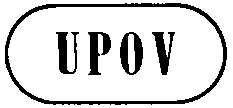 STG/187/2(proj.4)ORIGINAL: InglésFECHA:  2014-01-28STG/187/2(proj.4)ORIGINAL: InglésFECHA:  2014-01-28UNIÓN INTERNACIONAL PARA  OBTENCIONES VEGETALESUNIÓN INTERNACIONAL PARA  OBTENCIONES VEGETALESUNIÓN INTERNACIONAL PARA  OBTENCIONES VEGETALESUNIÓN INTERNACIONAL PARA  OBTENCIONES VEGETALESUNIÓN INTERNACIONAL PARA  OBTENCIONES VEGETALESGinebraGinebraGinebraGinebraGinebraPROYECTOPROYECTOPROYECTOPORTAINJERTOS DE PRUNUSCódigo UPOV: PRUNUPrunus L.*Nombre botánicoInglésFrancésAlemánEspañolPrunus L.Prunus RootstocksPorte-greffe de prunusPrunus-UnterlagenPortainjertos de prunusLa finalidad de estas directrices (“directrices de examen”) es elaborar los principios que figuran en la Introducción General (documento TG/1/3) y sus documentos TGP conexos, con objeto de que sirvan de orientación práctica y detallada para el examen armonizado de la distinción, homogeneidad y estabilidad (DHE) y en particular, para identificar los caracteres apropiados para el examen DHE y producir descripciones armonizadas de variedades.NivelNotapequeño3mediano5grande7NivelNotamuy pequeño1muy pequeño a pequeño2pequeño3pequeño a mediano4mediano5mediano a grande6grande7grande a muy grande8muy grande9EnglishfrançaisdeutschespañolExample Varieties
Exemples
Beispielssorten
Variedades ejemploNote/
Nota
(*)
(+)VGPlant: vigorPlante : vigueurPflanze: WuchsstärkePlanta:  vigorQN(a)weakfaiblegeringdébilEdabriz, Ferlenain, Pumiselekt 1mediummoyennemittelmedioBrokforest, GF 305, 
GM 61/1, Rubira, Ute 3strongfortestarkfuerteAlkavo, Hamyra, MF 12/15
(*)
(+)VGPlant: habitPlante : portPflanze: WuchsformPlanta:  porteQN(a)uprightdresséaufrechterguidoColt, Prudom 1spreadingétalébreitwüchsigabiertoGisela 5 3droopingretombanthängendcolgantePrunus besseyi 5

(+)VGPlant: branchingPlante : ramificationPflanze: VerzweigungPlanta:  ramificaciónQN(a)weakfaiblegeringdébilFerciana, MF 12/11mediummoyennemittelmediaPixy3strongfortestarkfuerteGisela 5, Myruni5

(+)VGOne-year-old shoot: thicknessRameau d’un an : épaisseurEinjähriger Trieb: DickeRama de un año:  grosorQN(a)thinfindünndelgadaEdabriz, Gisela 5, Hamyra1mediummoyenmittelmediaColt, GF 655-2, Pixy3thicképaisdickgruesaBrooks-60, MF 12/15

(+)VG/MSOne-year-old shoot: length of internode Rameau d’un an : longueur de l’entre-nœud Einjähriger Trieb: InternodienlängeRama de un año:  longitud del entrenudo QN(a)shortcourtkurzcortoPrudom, Pumiselekt, SL 641mediummoyenmittelmedioColt, VVA 13longlonglanglargoMF 12/15

(+)VGOne-year-old shoot: pubescenceRameau d’un an : pubescenceEinjähriger Trieb: BehaarungRama de un año:  pubescenciaQL(a)absent absentefehlendausente Pixy, Pumiselekt1presentprésentevorhandenpresenteSL 64, Ute, VVA 19

(+)VGOne-year-old shoot: number of lenticelsRameau d’un an : nombre de lenticellesEinjähriger Trieb: Anzahl LentizellenRama de un año:  número de lenticelasQN(a)fewpetitgering pequeñoColt, Fereley1mediummoyenmittelmedioGisela 4, Pixy2manygrandgroßgrandeSL 64, Ute3

(+)VGOne-year-old shoot: anthocyanin coloration of apexRameau d’un an : pigmentation anthocyanique du sommetEinjähriger Trieb: Anthocyanfärbung der SpitzeRama de un año:  pigmentación antociánica del ápiceQN(a)absent or very weakabsente ou très faiblefehlend oder sehr geringausente o muy débilMF 12/11weakfaiblegeringdébilFereley2mediummoyennemittelmediaPixy3strongfortestarkfuerteHamyra4very strongtrès fortesehr starkmuy fuerteCitation, Ferciana, 
Rubira5

(+)VGOne-year-old shoot: position of vegetative bud in relation to shootRameau d’un an : position du bourgeon végétatif par rapport au rameauEinjähriger Trieb: Stellung der vegetativen Knospe im Verhältnis zum TriebRama de un año:  posición de la yema vegetativa con relación a la ramaQN(a)adpressedappliquéeanliegendadpresaHamyra1slightly held outlégèrement divergenteleicht abstehendligeramente divergenteGisela 52markedly held outfortement divergentedeutlich abstehendfuertemente divergenteMF 12/13VGOne-year-old shoot:
size of vegetative budRameau d’un an : taille du bourgeon végétatifEinjähriger Trieb: Größe der vegetativen KnospeRama de un año:  tamaño de la yema vegetativaQN(a)smallpetitkleinpequeñaHamyra, SL 641mediummoyenmittelmediaMF 12/13largegrandgroßgrandePiku 15
(*)
(+)VGOne-year-old shoot: shape of apex of vegetative budRameau d’un an : forme du sommet du bourgeon végétatifEinjähriger Trieb: Form der Spitze der vegetativen KnospeRama de un año:  forma del ápice de la yema vegetativaPQ(a)acutepointuspitzagudoHamyra, Pixy1obtuseobtusstumpfobtusoGisela 52roundedarrondiabgerundetredondeadoMF 12/1, Pumiselekt3

(+)VGOne-year-old shoot: size of vegetative bud supportRameau d’un an : taille du support du bourgeon végétatifEinjähriger Trieb: Größe des Wulstes der vegetativen KnospeRama de un año:  tamaño del soporte de la yema vegetativaQN(a)smallpetitkleinpequeñoHamyra1mediummoyenmittelmedioMF 12/12largegrandgroßgrande3
(*)
(+)VGOne-year-old shoot: featheringRameau d’un an : anticipésEinjähriger Trieb: SeitentriebbildungRama de un año:  ramificación secundariaQNweakpeu nombreuxgeringdébilFelinem, Hamyra, 
Mayor, Pumiselekt1mediummoyennement nombreuxmittelmediaAdafuel, Ute3strongtrès nombreuxstarkfuerteGF 6775

(+)VGYoung shoot: anthocyanin coloration of young leafJeune rameau : pigmentation anthocyanique de la jeune feuilleJunger Trieb: Anthocyanfärbung des jungen BlattesRama joven:  pigmentación antociánica de la hoja jovenQN(c)absent or weakabsente ou faiblefehlend oder geringausente o débilEdabriz, Fereley1mediummoyennemittelmediaGF 655-2, Hamyra, 
MF 12/13strongfortestarkfuerteColt, Ute5
(*)VG/MSLeaf blade: lengthLimbe : longueurBlattspreite: LängeLimbo:  longitudQN(b)very shorttrès courtsehr kurzmuy cortoMyrobalan B1shortcourtkurzcortoEdabriz, Weito T6 3mediummoyenmittelmedioPiku 15longlonglanglargoMF 12/17very longtrès longsehr langmuy largoGF 6779VG/MSLeaf blade: widthLimbe : largeurBlattspreite: BreiteLimbo:  anchuraQN(b)very narrowtrès étroitsehr schmalmuy estrechoGF 6771narrowétroitschmalestrechoMyrobalan B3mediummoyenmittelmedioFereley, Weito T6 5broadlargebreitanchoBrooks-60, MF 12/17very broadtrès largesehr breitmuy anchoColt9

(+)VG/MSLeaf blade: ratio length/widthLimbe : rapport longueur/largeurBlattspreite: Verhältnis Länge/BreiteLimbo:  relación longitud/anchuraQN(b)very smalltrès petitsehr kleinmuy pequeñaGF 8-1, GM 61/1, Prudom1smallpetitkleinpequeñaGisela 53mediummoyenmittelmediaMF 12/1, Pixy5largegrandgroßgrandePiku 3, Pumiselekt7very largetrès grandsehr großmuy grandeGF 6779
(*)
(+)VGLeaf blade: shapeLimbe : formeBlattspreite: FormLimbo:  formaPQ(b)broad ovateovale largebreit eiförmigoval anchoEdabriz, Gisela 51medium ovateovale moyenmittel eiförmigoval medioGreenpac 2circular arrondikreisförmigcircular Adara, Hamyra, Prudom, SL 643medium elliptic elliptique moyen mittel elliptischelíptico medio Colt, Fereley, Pixy4narrow elliptic elliptique étroitschmal elliptischelíptico estrecho GF 677, Pumiselekt5obovateobovaleverkehrt eiförmigobovalWeiroot 1586

(+)VGLeaf blade: angle at apexLimbe : angle du sommetBlattspreite: Winkel an der SpitzeLimbo:  ángulo del ápiceQN(b)acutepointuspitzagudoGF 677, Pixy, Pumiselekt1right-angleddroitrechtwinklingrectoEdabriz2obtuseobtusstumpfobtusoColt, Fereley3
(*)
(+)VGLeaf blade: length of tipLimbe : longueur de la pointeBlattspreite: Länge der aufgesetzten SpitzeLimbo:  longitud de la puntaQN(b)shortcourtekurzcortaFereley 1mediummoyennemittelmediaGM 61/13longlonguelanglargaColt, Ferlenain5
(*)
(+)VGLeaf blade: shape of baseLimbe : forme de la baseBlattspreite: Form der BasisLimbo:  forma de la basePQ(b)acutepointuespitzagudaColt, Hamyra, Pumiselekt1obtuseobtusestumpfobtusaMF 12/1, Ferlenain2truncatetronquéegeradetruncadaGF 655-2, SL 643
(*)VGLeaf blade: color of upper sideLimbe : couleur de la face supérieureBlattspreite: Farbe der OberseiteLimbo:  color del hazPQ(b)medium greenvert moyenmittelgrünverde medioGisela 5, Hamyra, Pixy, Pumiselekt1dark greenvert foncédunkelgrünverde oscuroColt2redrougerotrojoCitation 3reddish brownbrun rougeâtrerötlichbraunmarrón rojizoRubira 4VGLeaf blade: glossiness of upper side Limbe : brillance de la face supérieureBlattspreite: Glanz der OberseiteLimbo:  brillo del haz QN(b)absent or weakabsente ou faiblefehlend oder geringausente o débilHamyra, Weito T 6 1mediummoyennemittelmedioFereley, Gisela 52strongfortestarkfuerteColt, Ute3VGLeaf blade: pubescence of lower side at distal partLimbe : pubescence de la face inférieure dans la partie distaleBlattspreite: Behaarung der Unterseite am distalen TeilLimbo:  pubescencia del envés en la parte distalQN(b)absent or weakabsente ou faiblefehlend oder geringausente o débilHamyra1mediummoyennemittelmediaPixy2strongfortestarkfuerteWeito T 6 3
(*)
(+)VGLeaf blade: incisions of marginLimbe : incisions du bordBlattspreite: RandeinschnitteLimbo:  incisiones del margenQL(b)crenatecréneléesgekerbtcrenadasPixy1crenate and serratecrénelées et denteléesgekerbt und gesägtcrenadas y serradasAdesoto, GF 18692serratedenteléesgesägtserradasGisela 5, Hamyra, VVA 1, Wangenheim3VGLeaf blade: depth of incisions of marginLimbe : profondeur des incisions du bordBlattspreite: Tiefe der RandeinschnitteLimbo:  profundidad de las incisiones del bordeQN(b)very shallowtrès peu profondessehr flachmuy poco profundas1shallowpeu profondesflachpoco profundasEdabriz, Pumiselekt2mediummoyennesmittelmediasPiku 33deepprofondestiefprofundasColt4
(*)VG/MSPetiole: lengthPétiole : longueurBlattstiel: LängePecíolo:  longitudQN(b)shortcourtkurzcortoPiku 33mediummoyenmittelmedioPixy5longlonglanglargo7VGPetiole: pubescence on upper sidePétiole : pubescence sur la face supérieureBlattstiel: Behaarung der OberseitePecíolo:  pubescencia en la parte superiorQN(b)absent or very sparseabsente ou très éparsefehlend oder sehr lockerausente o muy escasaColt, Hamyra, Pumiselekt1sparse éparse lockerescasa Hamyra2densedensedichtdensaUte, Weito T 6 3

(+)VGPetiole: depth of groovePétiole : profondeur du sillonBlattstiel: Tiefe der RinnePecíolo:  profundidad de la acanaladuraQN(b)shallowpeu profondflachpoco profundaGF 8-1, MF 12/11mediummoyenmittelmediaGisela 5, Prudom2deepprofondtiefprofundaMyrobalan B3VG/MSLeaf blade: length relative to petiole lengthLimbe : longueur par rapport à la longueur du pétioleBlattspreite: Länge im Verhältnis zur Länge des BlattstielsLimbo:  longitud con relación a la longitud del pecíoloQN(b)shortcourtkurzcortoHamyra, Piku 1, Pumiselekt1mediummoyenmittelmedioColt3longlonglanglargoFereley, GF 677, 
Weito T 65VG/MSLeaf: length of stipuleFeuille : longueur du stipuleBlatt: Länge des NebenblattsHoja:  longitud de la estípulaQN(b)very shorttrès courtesehr kurzmuy cortaWeito T 61mediummoyennemittelmediaGisela 5, Pixy3very longtrès longuesehr langmuy largaMF 12/15
(*)VGLeaf: presence of nectariesFeuille : présence de nectairesBlatt: Vorhandensein von NektarienHoja:  presencia de nectariosQL(b)absentnullefehlendausentesFerlenain1presentprésentesvorhandenpresentesGF 677, Pixy, St. Julien A, Weito T 69VGLeaf: predominant number of nectariesFeuille : nombre le plus fréquent de nectaires Blatt: vorwiegende Anzahl NektarienHoja:  número predominante de nectariosQN(b)oneuneinsunoHamyra, Weiroot 1581twodeuxzweidosGisela 5, Pixy2more than twoplus de deuxmehr als zweimás de dosWeito T 63VGLeaf: position of nectariesFeuille : position des nectairesBlatt: Stellung der NektarienHoja:  posición de los nectariosQN(b)predominantly on base of bladeessentiellement à la base du limbe vorwiegend an der Basis der Spreitepredominantemente en la base del limboGisela 51equally distributed on base of blade and petioleautant à la base du limbe que sur le pétiole gleichermaßen verteilt an der Basis der Spreite und am Blattstieldistribuidos por igual en la base del limbo y en el pecíoloColt, GF 655-2, Prudom2predominantly on petioleessentiellement sur le pétiole vorwiegend am Blattstielpredominantemente en el pecíoloMF 12/13
(*)VGNectary: colorNectaire : couleurNektarie: FarbeNectario:  colorPQ(b)greenvertgrünverdePixy1yellowjaunegelbamarilloWeito T 62redrougerotrojoGF 8-1, Weiroot 1583violetvioletviolettvioletaColt4
(*)VGNectary: shapeNectaire : formeNektarie: FormNectario:  formaQL(b)circulararrondikreisförmigcircularGF 655-2, Gisela 5, 
Prudom1reniformréniformenierenförmigreniformeColt, Pumiselekt2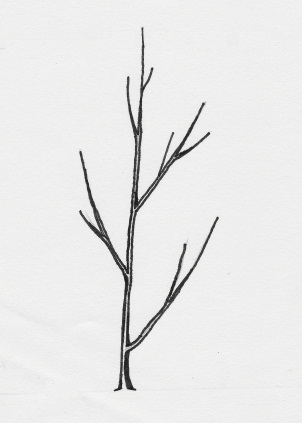 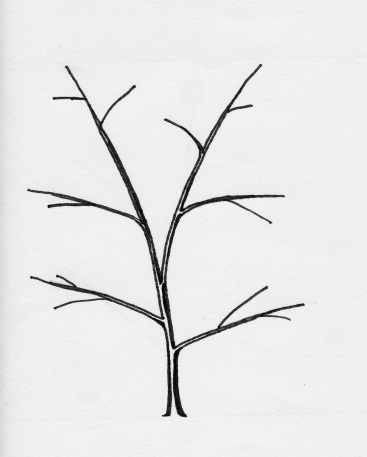 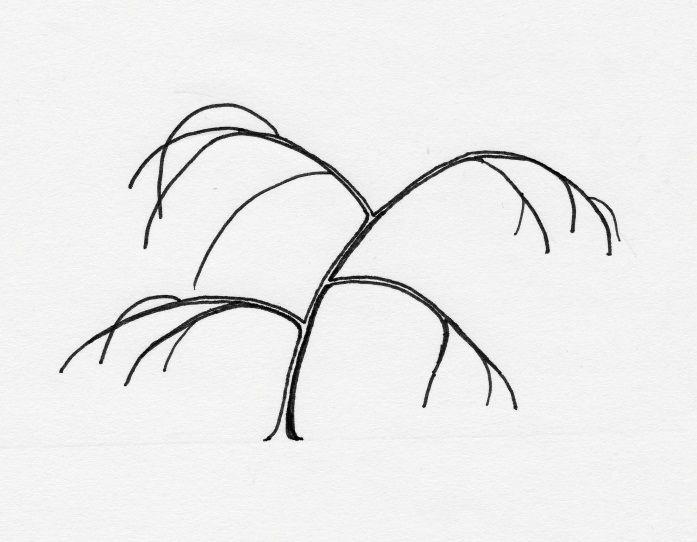 135erguidoabiertocolgante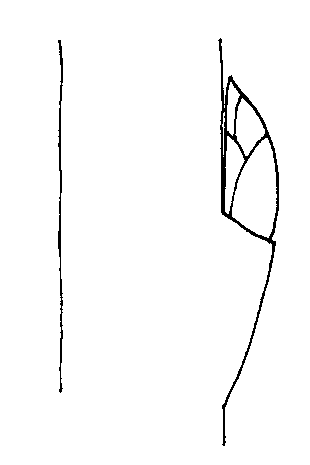 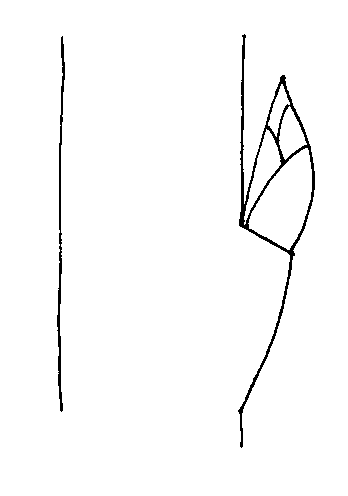 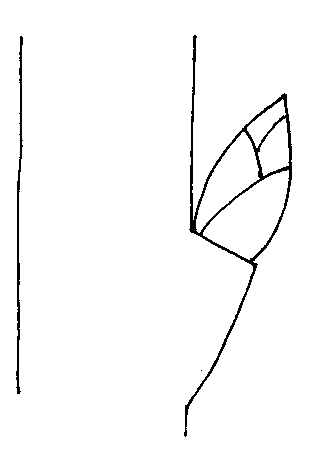 123adpresaligeramente divergentefuertemente divergente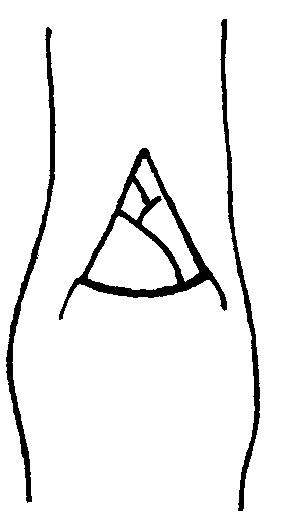 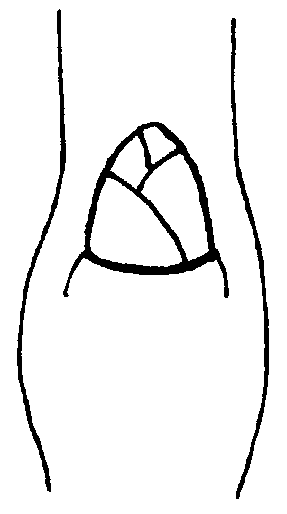 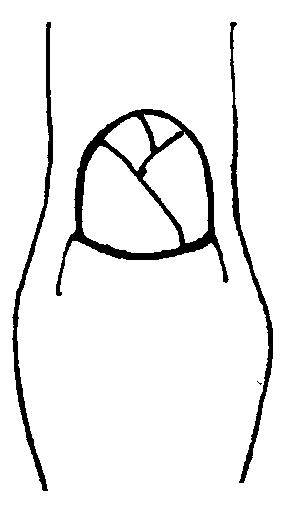 123agudoobtusoredondeado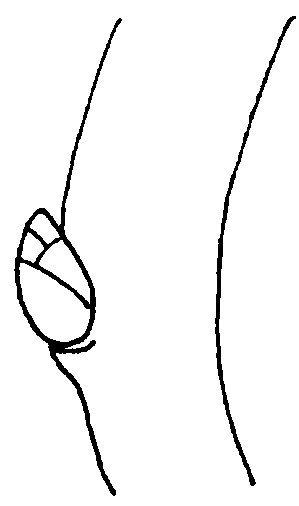 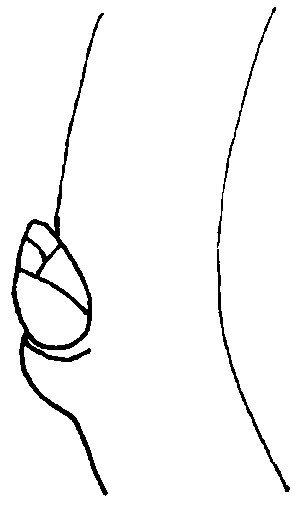 123pequeñomediogrande   parte más ancha      parte más ancha      parte más ancha   por debajo de la mitaden la mitadpor encima de la mitadancho (baja)		anchura (relación longitud/anchura)		 estrecho (alta)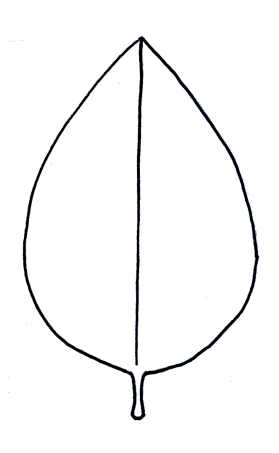 2oval medio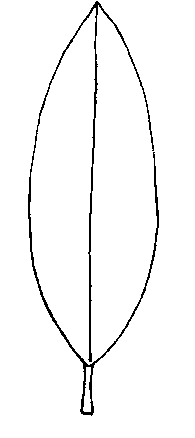 5elíptico estrechoancho (baja)		anchura (relación longitud/anchura)		 estrecho (alta)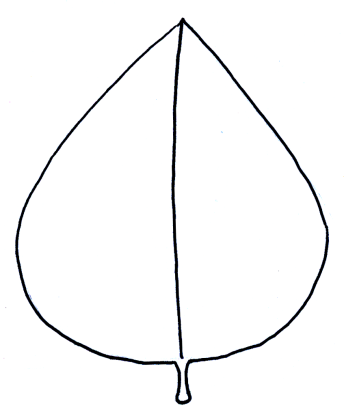 1oval ancho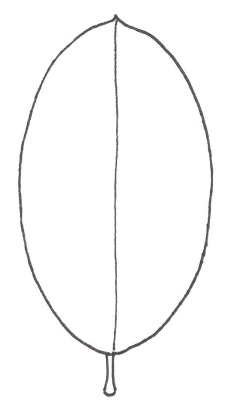 4elíptico medio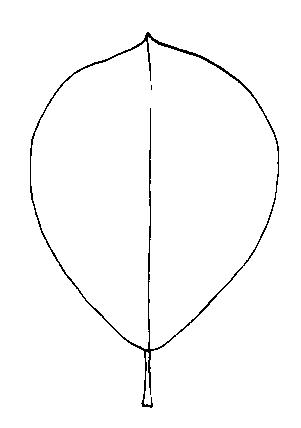 6obovalancho (baja)		anchura (relación longitud/anchura)		 estrecho (alta)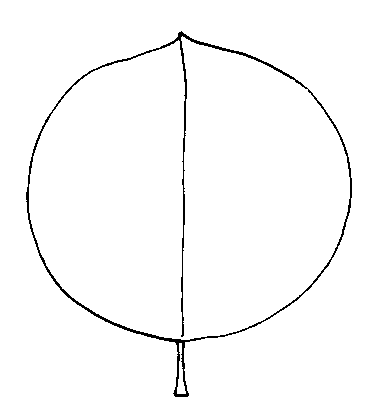 3circular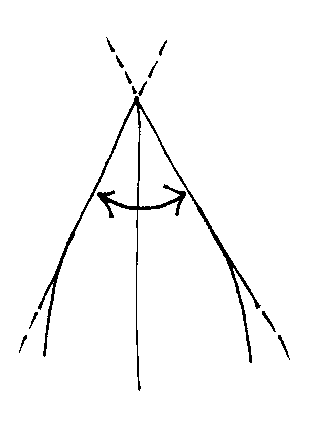 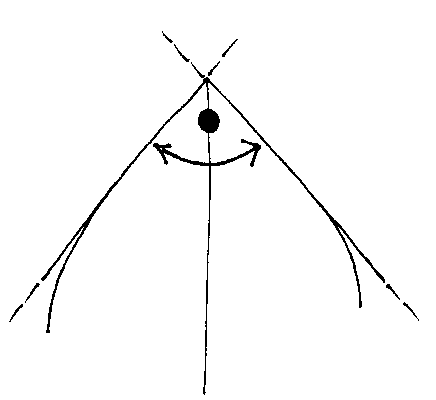 123agudorectoobtuso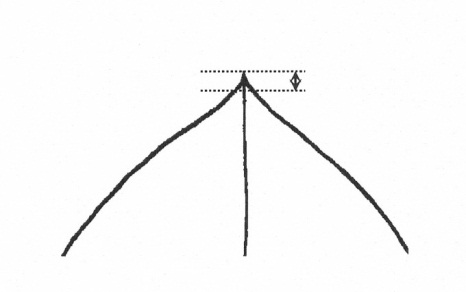 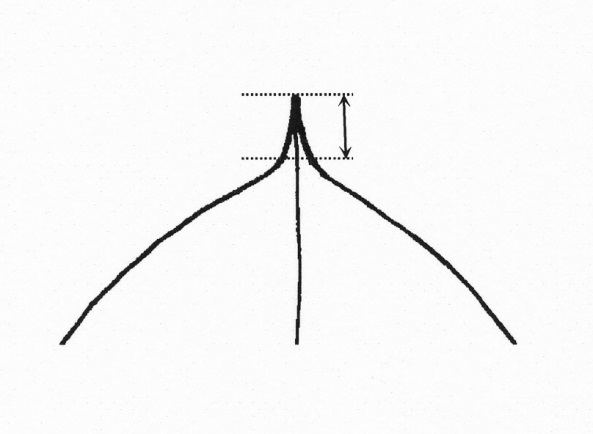 135cortamedialarga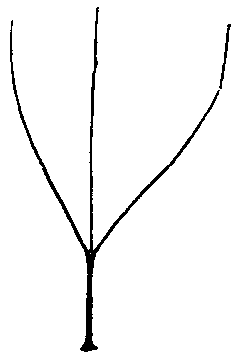 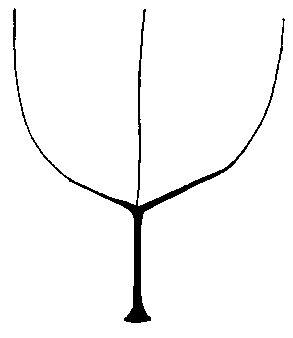 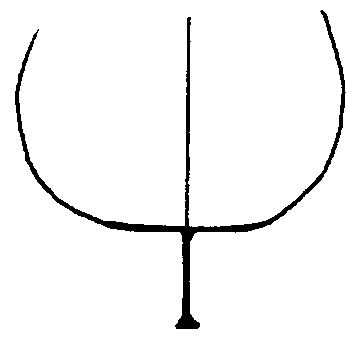 123agudaobtusatruncada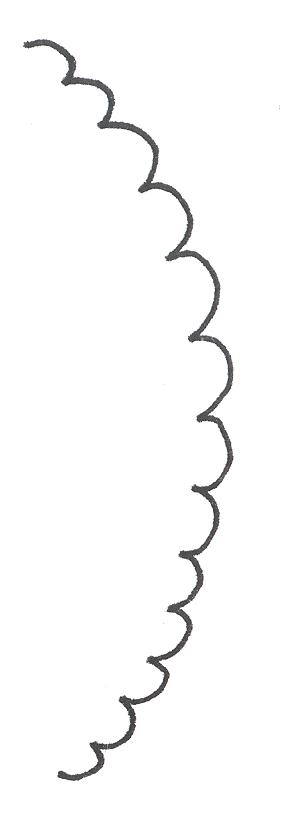 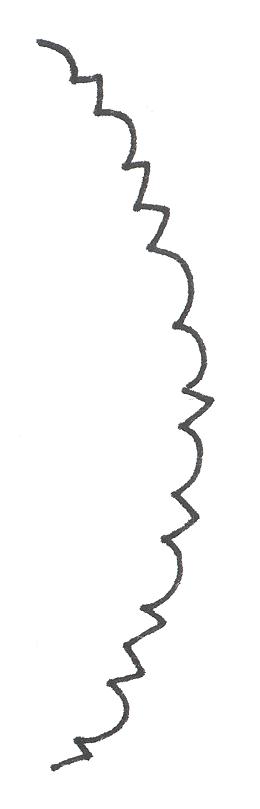 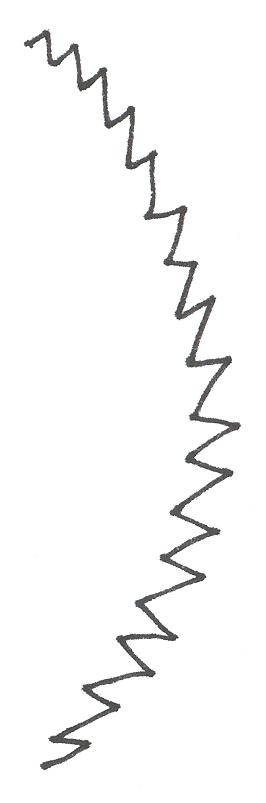 123crenadascrenadas y serradasserradas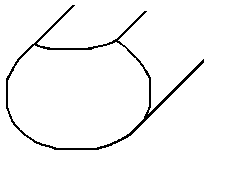 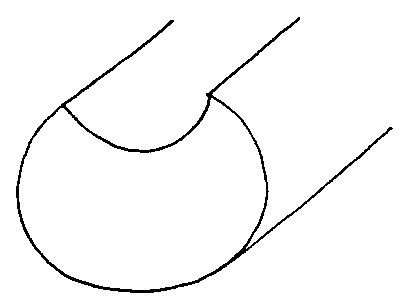 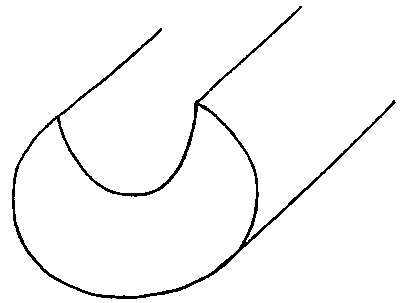 123poco profundamediaprofundaEjemploUtilización*EspecieAdafuelPLPrunus dulcis (Mill.) D.A. Webb  x  P. persica (L.) Batsch.AdaraPLPrunus cerasifera Ehrh., open pollinatedAdesotoPLPrunus domestica L. ssp. insititia (L.) SchneidAlkavoC(syn. Altenweddinger Kaukasische Vogelkirsche)  Prunus avium (L.) L. BrokforestC(syn. M x M14) Prunus mahaleb L.  x  P. avium (L.) L.Brooks-60C(syn. Broksec, M x M60) Prunus mahaleb L.  x  P. avium (L.) L.CitationAP, PEPrunus domestica L.  x  P. persica (L.) Batsch.ColtCPrunus avium (L.) L.  x  P. pseudocerasus Lindl.EdabrizCPrunus cerasus L.FelinemPLPrunus persica (L.) Batsch.  x P. dulcis (Mill.) D.A. WebbFercianaPL(Prunus cerasifera Ehrh.  x  P. salicina Lindl.)  x  (P. domestica L.  x  P. persica (L.) Batsch.)FereleyPL(Prunus salicina Lindl.  x  P. cerasifera Ehrh.)  x  P. spinosa L.FerlenainPLPrunus besseyi L.H. Bailey  x  P. cerasifera Ehrh.GF 8-1PLPrunus marianna ined.GF 305PEPrunus persica (L.) Batsch.GF 655-2PLPrunus domestica L. ssp. insititia (L.) Schneid.GF 677PLPrunus persica (L.) Batsch.  x P. dulcis (Mill.) D.A. WebbGF 1869PLPrunus domestica (L.)  x  P. persica (L.) Batsch.Gisela 4C(syn. 473/10)  Prunus avium (L.) L.  x  P. fruticosa Pall.Gisela 5C(syn. 148/2)  Prunus cerasus L.  x  P. canescens BoisGM 61/1CPrunus dawyckensis SealyGreenpacAL, PE[Prunus persica (L.) Batsch  x  P. davidiana (L.) Batsch.]  x  [P. dulcis (Mill.) D.A.Webb  x  P. persica]HamyraPLPrunus cerasifera Ehrh.MayorPE, PLPrunus persica (L.) Batsch.  x  P. dulcis (Mill.) D.A. WebbMF 12/1CPrunus avium (L.) L.Myrobalan BPLPrunus cerasifera Ehrh.MyruniPLPrunus cerasifera Ehrh.Piku 1C(syn. Pi-Ku 4,20)  Prunus avium (L.) L.  x  (P. canescens Bois  x  P. tomentosa Thunb. ex Murr.)Piku 3C(syn. Pi-Ku 4,83)  Prunus. pseudocerasus Lindl.  x  (P. canescens Bois  x  P. incisa Thunb. ex Murr.)PixyPLPrunus domestica L. ssp. insititia (L.) Schneid.PrudomPLPrunus domestica L. ssp. domesticaPrunus besseyiPLPrunus besseyi L.H. Bailey  PumiselektAP, PEPrunus pumila L.RubiraPEPrunus persica (L.) Batsch.SL 64C(syn. ‘Saint Lucie 64’)  Prunus mahaleb L.St. Julien APLPrunus domestica L. ssp. insititia (L.) Schneid.UtePLPrunus domestica L. ssp. domesticaVVA 1PLPrunus cerasifera Ehrh. x P. tomentosa Thunb.WangenheimPLPrunus domestica L. ssp. domesticaWeiroot 158CPrunus cerasus L.Weito T 6C, PLPrunus tomentosa Thunb. ex Murr.CUESTIONARIO TÉCNICOCUESTIONARIO TÉCNICOCUESTIONARIO TÉCNICOCUESTIONARIO TÉCNICOPágina {x} de {y}Página {x} de {y}Número de referencia:Número de referencia:Número de referencia:Número de referencia:Número de referencia:Número de referencia:Fecha de la solicitud:Fecha de la solicitud:Fecha de la solicitud:Fecha de la solicitud:Fecha de la solicitud:Fecha de la solicitud:(no debe ser rellenado por el solicitante)(no debe ser rellenado por el solicitante)(no debe ser rellenado por el solicitante)(no debe ser rellenado por el solicitante)(no debe ser rellenado por el solicitante)(no debe ser rellenado por el solicitante)CUESTIONARIO TÉCNICOrellénese junto con la solicitud de derechos de obtentorCUESTIONARIO TÉCNICOrellénese junto con la solicitud de derechos de obtentorCUESTIONARIO TÉCNICOrellénese junto con la solicitud de derechos de obtentorCUESTIONARIO TÉCNICOrellénese junto con la solicitud de derechos de obtentorCUESTIONARIO TÉCNICOrellénese junto con la solicitud de derechos de obtentorCUESTIONARIO TÉCNICOrellénese junto con la solicitud de derechos de obtentorCUESTIONARIO TÉCNICOrellénese junto con la solicitud de derechos de obtentorCUESTIONARIO TÉCNICOrellénese junto con la solicitud de derechos de obtentorCUESTIONARIO TÉCNICOrellénese junto con la solicitud de derechos de obtentorCUESTIONARIO TÉCNICOrellénese junto con la solicitud de derechos de obtentorCUESTIONARIO TÉCNICOrellénese junto con la solicitud de derechos de obtentorCUESTIONARIO TÉCNICOrellénese junto con la solicitud de derechos de obtentor1.	Objeto del Cuestionario Técnico1.	Objeto del Cuestionario Técnico1.	Objeto del Cuestionario Técnico1.	Objeto del Cuestionario Técnico1.	Objeto del Cuestionario Técnico1.	Objeto del Cuestionario Técnico1.	Objeto del Cuestionario Técnico1.	Objeto del Cuestionario Técnico1.	Objeto del Cuestionario Técnico1.	Objeto del Cuestionario Técnico1.	Objeto del Cuestionario Técnico1.	Objeto del Cuestionario Técnico1.1	Nombre botánico1.1	Nombre botánico1.1	Nombre botánicoPrunus L.Prunus L.Prunus L.Prunus L.Prunus L.Prunus L.1.2	Nombre común1.2	Nombre común1.2	Nombre comúnPortainjerto de prunusPortainjerto de prunusPortainjerto de prunusPortainjerto de prunusPortainjerto de prunusPortainjerto de prunus	1.3	Especie	1.3	Especie	1.3	Especie	1.3.1		1.3.2		1.3.3		1.3.4		1.3.5		1.3.6		6 [  ]	1.3.7		1.3.8		1.3.9		1.3.10		1.3.11	1.3.1		1.3.2		1.3.3		1.3.4		1.3.5		1.3.6		6 [  ]	1.3.7		1.3.8		1.3.9		1.3.10		1.3.11	1.3.1		1.3.2		1.3.3		1.3.4		1.3.5		1.3.6		6 [  ]	1.3.7		1.3.8		1.3.9		1.3.10		1.3.11P. armeniaca L.	[   ]P. avium (L.) L.	[   ]P. cerasifera Ehrh.	[   ]P. cerasus L.	 [   ]P. domestica L.	 [   ]P. dulcis (Mill.) D.A. Webb  (P. amygdalus Batsch) 	 [   ]P. mahaleb L. 	 [   ]P. persica (L.) Batsch	 [   ]P. salicina Lindl.	 [   ]otra especie (sírvase especificar)	 [   ]híbrido interespecífico (sírvase especificar)	 [   ]P. armeniaca L.	[   ]P. avium (L.) L.	[   ]P. cerasifera Ehrh.	[   ]P. cerasus L.	 [   ]P. domestica L.	 [   ]P. dulcis (Mill.) D.A. Webb  (P. amygdalus Batsch) 	 [   ]P. mahaleb L. 	 [   ]P. persica (L.) Batsch	 [   ]P. salicina Lindl.	 [   ]otra especie (sírvase especificar)	 [   ]híbrido interespecífico (sírvase especificar)	 [   ]P. armeniaca L.	[   ]P. avium (L.) L.	[   ]P. cerasifera Ehrh.	[   ]P. cerasus L.	 [   ]P. domestica L.	 [   ]P. dulcis (Mill.) D.A. Webb  (P. amygdalus Batsch) 	 [   ]P. mahaleb L. 	 [   ]P. persica (L.) Batsch	 [   ]P. salicina Lindl.	 [   ]otra especie (sírvase especificar)	 [   ]híbrido interespecífico (sírvase especificar)	 [   ]P. armeniaca L.	[   ]P. avium (L.) L.	[   ]P. cerasifera Ehrh.	[   ]P. cerasus L.	 [   ]P. domestica L.	 [   ]P. dulcis (Mill.) D.A. Webb  (P. amygdalus Batsch) 	 [   ]P. mahaleb L. 	 [   ]P. persica (L.) Batsch	 [   ]P. salicina Lindl.	 [   ]otra especie (sírvase especificar)	 [   ]híbrido interespecífico (sírvase especificar)	 [   ]P. armeniaca L.	[   ]P. avium (L.) L.	[   ]P. cerasifera Ehrh.	[   ]P. cerasus L.	 [   ]P. domestica L.	 [   ]P. dulcis (Mill.) D.A. Webb  (P. amygdalus Batsch) 	 [   ]P. mahaleb L. 	 [   ]P. persica (L.) Batsch	 [   ]P. salicina Lindl.	 [   ]otra especie (sírvase especificar)	 [   ]híbrido interespecífico (sírvase especificar)	 [   ]P. armeniaca L.	[   ]P. avium (L.) L.	[   ]P. cerasifera Ehrh.	[   ]P. cerasus L.	 [   ]P. domestica L.	 [   ]P. dulcis (Mill.) D.A. Webb  (P. amygdalus Batsch) 	 [   ]P. mahaleb L. 	 [   ]P. persica (L.) Batsch	 [   ]P. salicina Lindl.	 [   ]otra especie (sírvase especificar)	 [   ]híbrido interespecífico (sírvase especificar)	 [   ]P. armeniaca L.	[   ]P. avium (L.) L.	[   ]P. cerasifera Ehrh.	[   ]P. cerasus L.	 [   ]P. domestica L.	 [   ]P. dulcis (Mill.) D.A. Webb  (P. amygdalus Batsch) 	 [   ]P. mahaleb L. 	 [   ]P. persica (L.) Batsch	 [   ]P. salicina Lindl.	 [   ]otra especie (sírvase especificar)	 [   ]híbrido interespecífico (sírvase especificar)	 [   ]P. armeniaca L.	[   ]P. avium (L.) L.	[   ]P. cerasifera Ehrh.	[   ]P. cerasus L.	 [   ]P. domestica L.	 [   ]P. dulcis (Mill.) D.A. Webb  (P. amygdalus Batsch) 	 [   ]P. mahaleb L. 	 [   ]P. persica (L.) Batsch	 [   ]P. salicina Lindl.	 [   ]otra especie (sírvase especificar)	 [   ]híbrido interespecífico (sírvase especificar)	 [   ]2.	Solicitante2.	Solicitante2.	Solicitante2.	Solicitante2.	Solicitante2.	Solicitante2.	Solicitante2.	Solicitante2.	Solicitante2.	Solicitante2.	Solicitante2.	SolicitanteNombreNombreNombreDirecciónDirecciónDirecciónNúmero de teléfonoNúmero de teléfonoNúmero de teléfonoNúmero de faxNúmero de faxNúmero de faxDirección de correo-eDirección de correo-eDirección de correo-eObtentor (si no es el solicitante)Obtentor (si no es el solicitante)Obtentor (si no es el solicitante)Obtentor (si no es el solicitante)Obtentor (si no es el solicitante)Obtentor (si no es el solicitante)Obtentor (si no es el solicitante)Obtentor (si no es el solicitante)Obtentor (si no es el solicitante)3.	Denominación propuesta y referencia del obtentor3.	Denominación propuesta y referencia del obtentor3.	Denominación propuesta y referencia del obtentor3.	Denominación propuesta y referencia del obtentor3.	Denominación propuesta y referencia del obtentor3.	Denominación propuesta y referencia del obtentor3.	Denominación propuesta y referencia del obtentor3.	Denominación propuesta y referencia del obtentor3.	Denominación propuesta y referencia del obtentor3.	Denominación propuesta y referencia del obtentor3.	Denominación propuesta y referencia del obtentor3.	Denominación propuesta y referencia del obtentorDenominación propuestaDenominación propuestaDenominación propuesta	(si procede)	(si procede)	(si procede)Referencia del obtentorReferencia del obtentorReferencia del obtentor#4.	Información sobre el método de obtención y la reproducción de la variedad 	4.1 	Método de obtenciónVariedad resultante de:4.1.1	Cruzamientoa)	cruzamiento controlado	[    ]	(sírvase mencionar las variedades parentales)(…………………..……………..…)	x	(……………..…………………..…)línea parental femenina		línea parental masculinab)	cruzamiento parcialmente desconocido	[    ]	(sírvase mencionar la variedad o variedades parentales conocidas)(…………………..……………..…)	x	(……………..…………………..…)línea parental femenina		línea parental masculinac)	cruzamiento desconocido	[    ]4.1.2	Mutación	[    ](sírvase mencionar la variedad parental) 	4.1.3	Descubrimiento y desarrollo	[    ](sírvase mencionar dónde y cuándo ha sido descubierta y
cómo ha sido desarrollada la variedad)4.1.4	Otros	[    ](sírvase dar detalles)#4.	Información sobre el método de obtención y la reproducción de la variedad 	4.1 	Método de obtenciónVariedad resultante de:4.1.1	Cruzamientoa)	cruzamiento controlado	[    ]	(sírvase mencionar las variedades parentales)(…………………..……………..…)	x	(……………..…………………..…)línea parental femenina		línea parental masculinab)	cruzamiento parcialmente desconocido	[    ]	(sírvase mencionar la variedad o variedades parentales conocidas)(…………………..……………..…)	x	(……………..…………………..…)línea parental femenina		línea parental masculinac)	cruzamiento desconocido	[    ]4.1.2	Mutación	[    ](sírvase mencionar la variedad parental) 	4.1.3	Descubrimiento y desarrollo	[    ](sírvase mencionar dónde y cuándo ha sido descubierta y
cómo ha sido desarrollada la variedad)4.1.4	Otros	[    ](sírvase dar detalles)#4.	Información sobre el método de obtención y la reproducción de la variedad 	4.1 	Método de obtenciónVariedad resultante de:4.1.1	Cruzamientoa)	cruzamiento controlado	[    ]	(sírvase mencionar las variedades parentales)(…………………..……………..…)	x	(……………..…………………..…)línea parental femenina		línea parental masculinab)	cruzamiento parcialmente desconocido	[    ]	(sírvase mencionar la variedad o variedades parentales conocidas)(…………………..……………..…)	x	(……………..…………………..…)línea parental femenina		línea parental masculinac)	cruzamiento desconocido	[    ]4.1.2	Mutación	[    ](sírvase mencionar la variedad parental) 	4.1.3	Descubrimiento y desarrollo	[    ](sírvase mencionar dónde y cuándo ha sido descubierta y
cómo ha sido desarrollada la variedad)4.1.4	Otros	[    ](sírvase dar detalles)#4.	Información sobre el método de obtención y la reproducción de la variedad 	4.1 	Método de obtenciónVariedad resultante de:4.1.1	Cruzamientoa)	cruzamiento controlado	[    ]	(sírvase mencionar las variedades parentales)(…………………..……………..…)	x	(……………..…………………..…)línea parental femenina		línea parental masculinab)	cruzamiento parcialmente desconocido	[    ]	(sírvase mencionar la variedad o variedades parentales conocidas)(…………………..……………..…)	x	(……………..…………………..…)línea parental femenina		línea parental masculinac)	cruzamiento desconocido	[    ]4.1.2	Mutación	[    ](sírvase mencionar la variedad parental) 	4.1.3	Descubrimiento y desarrollo	[    ](sírvase mencionar dónde y cuándo ha sido descubierta y
cómo ha sido desarrollada la variedad)4.1.4	Otros	[    ](sírvase dar detalles)#4.	Información sobre el método de obtención y la reproducción de la variedad 	4.1 	Método de obtenciónVariedad resultante de:4.1.1	Cruzamientoa)	cruzamiento controlado	[    ]	(sírvase mencionar las variedades parentales)(…………………..……………..…)	x	(……………..…………………..…)línea parental femenina		línea parental masculinab)	cruzamiento parcialmente desconocido	[    ]	(sírvase mencionar la variedad o variedades parentales conocidas)(…………………..……………..…)	x	(……………..…………………..…)línea parental femenina		línea parental masculinac)	cruzamiento desconocido	[    ]4.1.2	Mutación	[    ](sírvase mencionar la variedad parental) 	4.1.3	Descubrimiento y desarrollo	[    ](sírvase mencionar dónde y cuándo ha sido descubierta y
cómo ha sido desarrollada la variedad)4.1.4	Otros	[    ](sírvase dar detalles)#4.	Información sobre el método de obtención y la reproducción de la variedad 	4.1 	Método de obtenciónVariedad resultante de:4.1.1	Cruzamientoa)	cruzamiento controlado	[    ]	(sírvase mencionar las variedades parentales)(…………………..……………..…)	x	(……………..…………………..…)línea parental femenina		línea parental masculinab)	cruzamiento parcialmente desconocido	[    ]	(sírvase mencionar la variedad o variedades parentales conocidas)(…………………..……………..…)	x	(……………..…………………..…)línea parental femenina		línea parental masculinac)	cruzamiento desconocido	[    ]4.1.2	Mutación	[    ](sírvase mencionar la variedad parental) 	4.1.3	Descubrimiento y desarrollo	[    ](sírvase mencionar dónde y cuándo ha sido descubierta y
cómo ha sido desarrollada la variedad)4.1.4	Otros	[    ](sírvase dar detalles)#4.	Información sobre el método de obtención y la reproducción de la variedad 	4.1 	Método de obtenciónVariedad resultante de:4.1.1	Cruzamientoa)	cruzamiento controlado	[    ]	(sírvase mencionar las variedades parentales)(…………………..……………..…)	x	(……………..…………………..…)línea parental femenina		línea parental masculinab)	cruzamiento parcialmente desconocido	[    ]	(sírvase mencionar la variedad o variedades parentales conocidas)(…………………..……………..…)	x	(……………..…………………..…)línea parental femenina		línea parental masculinac)	cruzamiento desconocido	[    ]4.1.2	Mutación	[    ](sírvase mencionar la variedad parental) 	4.1.3	Descubrimiento y desarrollo	[    ](sírvase mencionar dónde y cuándo ha sido descubierta y
cómo ha sido desarrollada la variedad)4.1.4	Otros	[    ](sírvase dar detalles)#4.	Información sobre el método de obtención y la reproducción de la variedad 	4.1 	Método de obtenciónVariedad resultante de:4.1.1	Cruzamientoa)	cruzamiento controlado	[    ]	(sírvase mencionar las variedades parentales)(…………………..……………..…)	x	(……………..…………………..…)línea parental femenina		línea parental masculinab)	cruzamiento parcialmente desconocido	[    ]	(sírvase mencionar la variedad o variedades parentales conocidas)(…………………..……………..…)	x	(……………..…………………..…)línea parental femenina		línea parental masculinac)	cruzamiento desconocido	[    ]4.1.2	Mutación	[    ](sírvase mencionar la variedad parental) 	4.1.3	Descubrimiento y desarrollo	[    ](sírvase mencionar dónde y cuándo ha sido descubierta y
cómo ha sido desarrollada la variedad)4.1.4	Otros	[    ](sírvase dar detalles)#4.	Información sobre el método de obtención y la reproducción de la variedad 	4.1 	Método de obtenciónVariedad resultante de:4.1.1	Cruzamientoa)	cruzamiento controlado	[    ]	(sírvase mencionar las variedades parentales)(…………………..……………..…)	x	(……………..…………………..…)línea parental femenina		línea parental masculinab)	cruzamiento parcialmente desconocido	[    ]	(sírvase mencionar la variedad o variedades parentales conocidas)(…………………..……………..…)	x	(……………..…………………..…)línea parental femenina		línea parental masculinac)	cruzamiento desconocido	[    ]4.1.2	Mutación	[    ](sírvase mencionar la variedad parental) 	4.1.3	Descubrimiento y desarrollo	[    ](sírvase mencionar dónde y cuándo ha sido descubierta y
cómo ha sido desarrollada la variedad)4.1.4	Otros	[    ](sírvase dar detalles)#4.	Información sobre el método de obtención y la reproducción de la variedad 	4.1 	Método de obtenciónVariedad resultante de:4.1.1	Cruzamientoa)	cruzamiento controlado	[    ]	(sírvase mencionar las variedades parentales)(…………………..……………..…)	x	(……………..…………………..…)línea parental femenina		línea parental masculinab)	cruzamiento parcialmente desconocido	[    ]	(sírvase mencionar la variedad o variedades parentales conocidas)(…………………..……………..…)	x	(……………..…………………..…)línea parental femenina		línea parental masculinac)	cruzamiento desconocido	[    ]4.1.2	Mutación	[    ](sírvase mencionar la variedad parental) 	4.1.3	Descubrimiento y desarrollo	[    ](sírvase mencionar dónde y cuándo ha sido descubierta y
cómo ha sido desarrollada la variedad)4.1.4	Otros	[    ](sírvase dar detalles)#4.	Información sobre el método de obtención y la reproducción de la variedad 	4.1 	Método de obtenciónVariedad resultante de:4.1.1	Cruzamientoa)	cruzamiento controlado	[    ]	(sírvase mencionar las variedades parentales)(…………………..……………..…)	x	(……………..…………………..…)línea parental femenina		línea parental masculinab)	cruzamiento parcialmente desconocido	[    ]	(sírvase mencionar la variedad o variedades parentales conocidas)(…………………..……………..…)	x	(……………..…………………..…)línea parental femenina		línea parental masculinac)	cruzamiento desconocido	[    ]4.1.2	Mutación	[    ](sírvase mencionar la variedad parental) 	4.1.3	Descubrimiento y desarrollo	[    ](sírvase mencionar dónde y cuándo ha sido descubierta y
cómo ha sido desarrollada la variedad)4.1.4	Otros	[    ](sírvase dar detalles)#4.	Información sobre el método de obtención y la reproducción de la variedad 	4.1 	Método de obtenciónVariedad resultante de:4.1.1	Cruzamientoa)	cruzamiento controlado	[    ]	(sírvase mencionar las variedades parentales)(…………………..……………..…)	x	(……………..…………………..…)línea parental femenina		línea parental masculinab)	cruzamiento parcialmente desconocido	[    ]	(sírvase mencionar la variedad o variedades parentales conocidas)(…………………..……………..…)	x	(……………..…………………..…)línea parental femenina		línea parental masculinac)	cruzamiento desconocido	[    ]4.1.2	Mutación	[    ](sírvase mencionar la variedad parental) 	4.1.3	Descubrimiento y desarrollo	[    ](sírvase mencionar dónde y cuándo ha sido descubierta y
cómo ha sido desarrollada la variedad)4.1.4	Otros	[    ](sírvase dar detalles)	4.2	Método de reproducción de la variedad4.2.1	Multiplicación vegetativaa)	esquejes	[   ]b)	multiplicación in vitro	[   ]c)	otras (sírvase indicar el método)	[   ]4.2.2	Semilla	[   ]4.2.3	Otros	[   ]	(sírvase dar detalles)	4.2	Método de reproducción de la variedad4.2.1	Multiplicación vegetativaa)	esquejes	[   ]b)	multiplicación in vitro	[   ]c)	otras (sírvase indicar el método)	[   ]4.2.2	Semilla	[   ]4.2.3	Otros	[   ]	(sírvase dar detalles)	4.2	Método de reproducción de la variedad4.2.1	Multiplicación vegetativaa)	esquejes	[   ]b)	multiplicación in vitro	[   ]c)	otras (sírvase indicar el método)	[   ]4.2.2	Semilla	[   ]4.2.3	Otros	[   ]	(sírvase dar detalles)	4.2	Método de reproducción de la variedad4.2.1	Multiplicación vegetativaa)	esquejes	[   ]b)	multiplicación in vitro	[   ]c)	otras (sírvase indicar el método)	[   ]4.2.2	Semilla	[   ]4.2.3	Otros	[   ]	(sírvase dar detalles)	4.2	Método de reproducción de la variedad4.2.1	Multiplicación vegetativaa)	esquejes	[   ]b)	multiplicación in vitro	[   ]c)	otras (sírvase indicar el método)	[   ]4.2.2	Semilla	[   ]4.2.3	Otros	[   ]	(sírvase dar detalles)	4.2	Método de reproducción de la variedad4.2.1	Multiplicación vegetativaa)	esquejes	[   ]b)	multiplicación in vitro	[   ]c)	otras (sírvase indicar el método)	[   ]4.2.2	Semilla	[   ]4.2.3	Otros	[   ]	(sírvase dar detalles)	4.2	Método de reproducción de la variedad4.2.1	Multiplicación vegetativaa)	esquejes	[   ]b)	multiplicación in vitro	[   ]c)	otras (sírvase indicar el método)	[   ]4.2.2	Semilla	[   ]4.2.3	Otros	[   ]	(sírvase dar detalles)	4.2	Método de reproducción de la variedad4.2.1	Multiplicación vegetativaa)	esquejes	[   ]b)	multiplicación in vitro	[   ]c)	otras (sírvase indicar el método)	[   ]4.2.2	Semilla	[   ]4.2.3	Otros	[   ]	(sírvase dar detalles)	4.2	Método de reproducción de la variedad4.2.1	Multiplicación vegetativaa)	esquejes	[   ]b)	multiplicación in vitro	[   ]c)	otras (sírvase indicar el método)	[   ]4.2.2	Semilla	[   ]4.2.3	Otros	[   ]	(sírvase dar detalles)	4.2	Método de reproducción de la variedad4.2.1	Multiplicación vegetativaa)	esquejes	[   ]b)	multiplicación in vitro	[   ]c)	otras (sírvase indicar el método)	[   ]4.2.2	Semilla	[   ]4.2.3	Otros	[   ]	(sírvase dar detalles)	4.2	Método de reproducción de la variedad4.2.1	Multiplicación vegetativaa)	esquejes	[   ]b)	multiplicación in vitro	[   ]c)	otras (sírvase indicar el método)	[   ]4.2.2	Semilla	[   ]4.2.3	Otros	[   ]	(sírvase dar detalles)	4.2	Método de reproducción de la variedad4.2.1	Multiplicación vegetativaa)	esquejes	[   ]b)	multiplicación in vitro	[   ]c)	otras (sírvase indicar el método)	[   ]4.2.2	Semilla	[   ]4.2.3	Otros	[   ]	(sírvase dar detalles)5.	Caracteres de la variedad que se deben indicar (el número entre paréntesis indica el carácter correspondiente en las directrices de examen;  especifíquese la nota apropiada).5.	Caracteres de la variedad que se deben indicar (el número entre paréntesis indica el carácter correspondiente en las directrices de examen;  especifíquese la nota apropiada).5.	Caracteres de la variedad que se deben indicar (el número entre paréntesis indica el carácter correspondiente en las directrices de examen;  especifíquese la nota apropiada).5.	Caracteres de la variedad que se deben indicar (el número entre paréntesis indica el carácter correspondiente en las directrices de examen;  especifíquese la nota apropiada).5.	Caracteres de la variedad que se deben indicar (el número entre paréntesis indica el carácter correspondiente en las directrices de examen;  especifíquese la nota apropiada).5.	Caracteres de la variedad que se deben indicar (el número entre paréntesis indica el carácter correspondiente en las directrices de examen;  especifíquese la nota apropiada).5.	Caracteres de la variedad que se deben indicar (el número entre paréntesis indica el carácter correspondiente en las directrices de examen;  especifíquese la nota apropiada).5.	Caracteres de la variedad que se deben indicar (el número entre paréntesis indica el carácter correspondiente en las directrices de examen;  especifíquese la nota apropiada).5.	Caracteres de la variedad que se deben indicar (el número entre paréntesis indica el carácter correspondiente en las directrices de examen;  especifíquese la nota apropiada).5.	Caracteres de la variedad que se deben indicar (el número entre paréntesis indica el carácter correspondiente en las directrices de examen;  especifíquese la nota apropiada).5.	Caracteres de la variedad que se deben indicar (el número entre paréntesis indica el carácter correspondiente en las directrices de examen;  especifíquese la nota apropiada).5.	Caracteres de la variedad que se deben indicar (el número entre paréntesis indica el carácter correspondiente en las directrices de examen;  especifíquese la nota apropiada).CaracteresCaracteresCaracteresCaracteresCaracteresCaracteresEjemplosEjemplosEjemplosNotaNota5.1
(1)Planta:  vigorPlanta:  vigorPlanta:  vigorPlanta:  vigorPlanta:  vigorPlanta:  vigordébildébildébildébildébildébilEdabriz, Ferlenain, PumiselektEdabriz, Ferlenain, PumiselektEdabriz, Ferlenain, Pumiselekt1[  ]1[  ]débil a mediodébil a mediodébil a mediodébil a mediodébil a mediodébil a medio2[  ]2[  ]mediomediomediomediomediomedioBrokforest, GF 305, GM 61/1, Rubira, UteBrokforest, GF 305, GM 61/1, Rubira, UteBrokforest, GF 305, GM 61/1, Rubira, Ute3[  ]3[  ]medio a fuertemedio a fuertemedio a fuertemedio a fuertemedio a fuertemedio a fuerte4[  ]4[  ]fuertefuertefuertefuertefuertefuerteAlkavo, Hamyra, MF 12/1Alkavo, Hamyra, MF 12/1Alkavo, Hamyra, MF 12/15[  ]5[  ]5.2
(15)Limbo:  longitudLimbo:  longitudLimbo:  longitudLimbo:  longitudLimbo:  longitudLimbo:  longitudmuy cortomuy cortomuy cortomuy cortomuy cortomuy cortoMyrobalan B Myrobalan B Myrobalan B 1[  ]1[  ]muy corto a cortomuy corto a cortomuy corto a cortomuy corto a cortomuy corto a cortomuy corto a corto2[  ]2[  ]cortocortocortocortocortocortoEdabriz, Weito T 6Edabriz, Weito T 6Edabriz, Weito T 63[  ]3[  ]corto a mediocorto a mediocorto a mediocorto a mediocorto a mediocorto a medio4[  ]4[  ]mediomediomediomediomediomedioPiku 1 Piku 1 Piku 1 5[  ]5[  ]medio a largomedio a largomedio a largomedio a largomedio a largomedio a largo6[  ]6[  ]largolargolargolargolargolargoMF 12/1 MF 12/1 MF 12/1 7[  ]7[  ]largo a muy largolargo a muy largolargo a muy largolargo a muy largolargo a muy largolargo a muy largo8[  ]8[  ]muy largomuy largomuy largomuy largomuy largomuy largoGF 677 GF 677 GF 677 9[  ]9[  ]5.3
(18)Limbo:  formaLimbo:  formaLimbo:  formaLimbo:  formaLimbo:  formaLimbo:  formaoval anchooval anchooval anchooval anchooval anchooval anchoEdabriz, Gisela 5 Edabriz, Gisela 5 Edabriz, Gisela 5 1[  ]1[  ]oval mediooval mediooval mediooval mediooval mediooval medioGreenpac Greenpac Greenpac 2[  ]2[  ]circular circular circular circular circular circular Adara, Hamyra, Prudom, SL 64Adara, Hamyra, Prudom, SL 64Adara, Hamyra, Prudom, SL 643[  ]3[  ]elíptico medio elíptico medio elíptico medio elíptico medio elíptico medio elíptico medio Colt, Fereley, Pixy Colt, Fereley, Pixy Colt, Fereley, Pixy 4[  ]4[  ]elíptico estrecho elíptico estrecho elíptico estrecho elíptico estrecho elíptico estrecho elíptico estrecho GF 677, Pumiselekt GF 677, Pumiselekt GF 677, Pumiselekt 5[  ]5[  ]obovalobovalobovalobovalobovalobovalWeiroot 158Weiroot 158Weiroot 1586[  ]6[  ]CaracteresCaracteresCaracteresCaracteresCaracteresCaracteresEjemplosEjemplosEjemplosNotaNota5.4
(22)Limbo:  color del hazLimbo:  color del hazLimbo:  color del hazLimbo:  color del hazLimbo:  color del hazLimbo:  color del hazverde medioverde medioverde medioverde medioverde medioverde medioGisela 5, Hamyra, Pixy, Pumiselekt Gisela 5, Hamyra, Pixy, Pumiselekt Gisela 5, Hamyra, Pixy, Pumiselekt 1[  ]1[  ]verde oscuroverde oscuroverde oscuroverde oscuroverde oscuroverde oscuroColt Colt Colt 2[  ]2[  ]rojorojorojorojorojorojoCitation Citation Citation 3[  ]3[  ]marrón rojizomarrón rojizomarrón rojizomarrón rojizomarrón rojizomarrón rojizoRubira Rubira Rubira 4[  ]4[  ]5.5
(25)Limbo:  incisiones del margenLimbo:  incisiones del margenLimbo:  incisiones del margenLimbo:  incisiones del margenLimbo:  incisiones del margenLimbo:  incisiones del margencrenadascrenadascrenadascrenadascrenadascrenadasPixy Pixy Pixy 1[  ]1[  ]crenadas y serradascrenadas y serradascrenadas y serradascrenadas y serradascrenadas y serradascrenadas y serradasAdesoto, GF 1869 Adesoto, GF 1869 Adesoto, GF 1869 2[  ]2[  ]serradasserradasserradasserradasserradasserradasGisela 5, Hamyra, VVA 1, Wangenheim Gisela 5, Hamyra, VVA 1, Wangenheim Gisela 5, Hamyra, VVA 1, Wangenheim 3[  ]3[  ]6.	Variedades similares y diferencias con respecto a esas variedades Sírvase utilizar la tabla y el recuadro de comentarios siguientes para suministrar información acerca de la diferencia entre su variedad candidata y la variedad o variedades que, a su leal saber y entender, es o son más similares.  Esta información puede ser útil para que las autoridades encargadas del examen realicen el examen de la distinción.6.	Variedades similares y diferencias con respecto a esas variedades Sírvase utilizar la tabla y el recuadro de comentarios siguientes para suministrar información acerca de la diferencia entre su variedad candidata y la variedad o variedades que, a su leal saber y entender, es o son más similares.  Esta información puede ser útil para que las autoridades encargadas del examen realicen el examen de la distinción.6.	Variedades similares y diferencias con respecto a esas variedades Sírvase utilizar la tabla y el recuadro de comentarios siguientes para suministrar información acerca de la diferencia entre su variedad candidata y la variedad o variedades que, a su leal saber y entender, es o son más similares.  Esta información puede ser útil para que las autoridades encargadas del examen realicen el examen de la distinción.6.	Variedades similares y diferencias con respecto a esas variedades Sírvase utilizar la tabla y el recuadro de comentarios siguientes para suministrar información acerca de la diferencia entre su variedad candidata y la variedad o variedades que, a su leal saber y entender, es o son más similares.  Esta información puede ser útil para que las autoridades encargadas del examen realicen el examen de la distinción.6.	Variedades similares y diferencias con respecto a esas variedades Sírvase utilizar la tabla y el recuadro de comentarios siguientes para suministrar información acerca de la diferencia entre su variedad candidata y la variedad o variedades que, a su leal saber y entender, es o son más similares.  Esta información puede ser útil para que las autoridades encargadas del examen realicen el examen de la distinción.6.	Variedades similares y diferencias con respecto a esas variedades Sírvase utilizar la tabla y el recuadro de comentarios siguientes para suministrar información acerca de la diferencia entre su variedad candidata y la variedad o variedades que, a su leal saber y entender, es o son más similares.  Esta información puede ser útil para que las autoridades encargadas del examen realicen el examen de la distinción.6.	Variedades similares y diferencias con respecto a esas variedades Sírvase utilizar la tabla y el recuadro de comentarios siguientes para suministrar información acerca de la diferencia entre su variedad candidata y la variedad o variedades que, a su leal saber y entender, es o son más similares.  Esta información puede ser útil para que las autoridades encargadas del examen realicen el examen de la distinción.6.	Variedades similares y diferencias con respecto a esas variedades Sírvase utilizar la tabla y el recuadro de comentarios siguientes para suministrar información acerca de la diferencia entre su variedad candidata y la variedad o variedades que, a su leal saber y entender, es o son más similares.  Esta información puede ser útil para que las autoridades encargadas del examen realicen el examen de la distinción.6.	Variedades similares y diferencias con respecto a esas variedades Sírvase utilizar la tabla y el recuadro de comentarios siguientes para suministrar información acerca de la diferencia entre su variedad candidata y la variedad o variedades que, a su leal saber y entender, es o son más similares.  Esta información puede ser útil para que las autoridades encargadas del examen realicen el examen de la distinción.6.	Variedades similares y diferencias con respecto a esas variedades Sírvase utilizar la tabla y el recuadro de comentarios siguientes para suministrar información acerca de la diferencia entre su variedad candidata y la variedad o variedades que, a su leal saber y entender, es o son más similares.  Esta información puede ser útil para que las autoridades encargadas del examen realicen el examen de la distinción.6.	Variedades similares y diferencias con respecto a esas variedades Sírvase utilizar la tabla y el recuadro de comentarios siguientes para suministrar información acerca de la diferencia entre su variedad candidata y la variedad o variedades que, a su leal saber y entender, es o son más similares.  Esta información puede ser útil para que las autoridades encargadas del examen realicen el examen de la distinción.6.	Variedades similares y diferencias con respecto a esas variedades Sírvase utilizar la tabla y el recuadro de comentarios siguientes para suministrar información acerca de la diferencia entre su variedad candidata y la variedad o variedades que, a su leal saber y entender, es o son más similares.  Esta información puede ser útil para que las autoridades encargadas del examen realicen el examen de la distinción.Denominación de la variedad o variedades similares a su variedad candidataDenominación de la variedad o variedades similares a su variedad candidataCaracteres respecto de los que su variedad candidata difiere de las variedades similaresCaracteres respecto de los que su variedad candidata difiere de las variedades similaresCaracteres respecto de los que su variedad candidata difiere de las variedades similaresDescriba la expresión de los caracteres de las variedades similaresDescriba la expresión de los caracteres de las variedades similaresDescriba la expresión de los caracteres de las variedades similaresDescriba la expresión de los caracteres de su variedad candidataDescriba la expresión de los caracteres de su variedad candidataDescriba la expresión de los caracteres de su variedad candidataDescriba la expresión de los caracteres de su variedad candidataEjemploEjemploRama de un año:  pubescenciaRama de un año:  pubescenciaRama de un año:  pubescenciaausenteausenteausentepresentepresentepresentepresenteComentarios: Comentarios: Comentarios: Comentarios: Comentarios: Comentarios: Comentarios: Comentarios: Comentarios: Comentarios: Comentarios: Comentarios: #7.	Información complementaria que pueda facilitar el examen de la variedad7.1	Además de la información suministrada en los Capítulos 5 y 6, ¿existen caracteres adicionales que puedan contribuir a distinguir la variedad?Si	[   ]			No	[   ](En caso afirmativo, sírvase especificar)7.2	¿Existen condiciones especiales de cultivo de la variedad o de realización del examen?Si	[   ]			No	[   ](En caso afirmativo, sírvase especificar) 7.3	Otra informaciónSírvase especificar informaciones sobre la utilización de la variedad:AL:   utilización como portainjerto para variedades de almedro		[   ]AP:  utilización como portainjerto para variedades de albaricoquero		[   ]C:    utilización como portainjerto para variedades de cerezo			[   ]PE:  utilización como portainjerto para variedades de durazno/melocotonero	[   ]PL:  utilización como portainjerto para variedades de ciruelo			[   ]Una imagen en colores representativa de la variedad deberá adjuntarse al Cuestionario Técnico.#7.	Información complementaria que pueda facilitar el examen de la variedad7.1	Además de la información suministrada en los Capítulos 5 y 6, ¿existen caracteres adicionales que puedan contribuir a distinguir la variedad?Si	[   ]			No	[   ](En caso afirmativo, sírvase especificar)7.2	¿Existen condiciones especiales de cultivo de la variedad o de realización del examen?Si	[   ]			No	[   ](En caso afirmativo, sírvase especificar) 7.3	Otra informaciónSírvase especificar informaciones sobre la utilización de la variedad:AL:   utilización como portainjerto para variedades de almedro		[   ]AP:  utilización como portainjerto para variedades de albaricoquero		[   ]C:    utilización como portainjerto para variedades de cerezo			[   ]PE:  utilización como portainjerto para variedades de durazno/melocotonero	[   ]PL:  utilización como portainjerto para variedades de ciruelo			[   ]Una imagen en colores representativa de la variedad deberá adjuntarse al Cuestionario Técnico.#7.	Información complementaria que pueda facilitar el examen de la variedad7.1	Además de la información suministrada en los Capítulos 5 y 6, ¿existen caracteres adicionales que puedan contribuir a distinguir la variedad?Si	[   ]			No	[   ](En caso afirmativo, sírvase especificar)7.2	¿Existen condiciones especiales de cultivo de la variedad o de realización del examen?Si	[   ]			No	[   ](En caso afirmativo, sírvase especificar) 7.3	Otra informaciónSírvase especificar informaciones sobre la utilización de la variedad:AL:   utilización como portainjerto para variedades de almedro		[   ]AP:  utilización como portainjerto para variedades de albaricoquero		[   ]C:    utilización como portainjerto para variedades de cerezo			[   ]PE:  utilización como portainjerto para variedades de durazno/melocotonero	[   ]PL:  utilización como portainjerto para variedades de ciruelo			[   ]Una imagen en colores representativa de la variedad deberá adjuntarse al Cuestionario Técnico.#7.	Información complementaria que pueda facilitar el examen de la variedad7.1	Además de la información suministrada en los Capítulos 5 y 6, ¿existen caracteres adicionales que puedan contribuir a distinguir la variedad?Si	[   ]			No	[   ](En caso afirmativo, sírvase especificar)7.2	¿Existen condiciones especiales de cultivo de la variedad o de realización del examen?Si	[   ]			No	[   ](En caso afirmativo, sírvase especificar) 7.3	Otra informaciónSírvase especificar informaciones sobre la utilización de la variedad:AL:   utilización como portainjerto para variedades de almedro		[   ]AP:  utilización como portainjerto para variedades de albaricoquero		[   ]C:    utilización como portainjerto para variedades de cerezo			[   ]PE:  utilización como portainjerto para variedades de durazno/melocotonero	[   ]PL:  utilización como portainjerto para variedades de ciruelo			[   ]Una imagen en colores representativa de la variedad deberá adjuntarse al Cuestionario Técnico.#7.	Información complementaria que pueda facilitar el examen de la variedad7.1	Además de la información suministrada en los Capítulos 5 y 6, ¿existen caracteres adicionales que puedan contribuir a distinguir la variedad?Si	[   ]			No	[   ](En caso afirmativo, sírvase especificar)7.2	¿Existen condiciones especiales de cultivo de la variedad o de realización del examen?Si	[   ]			No	[   ](En caso afirmativo, sírvase especificar) 7.3	Otra informaciónSírvase especificar informaciones sobre la utilización de la variedad:AL:   utilización como portainjerto para variedades de almedro		[   ]AP:  utilización como portainjerto para variedades de albaricoquero		[   ]C:    utilización como portainjerto para variedades de cerezo			[   ]PE:  utilización como portainjerto para variedades de durazno/melocotonero	[   ]PL:  utilización como portainjerto para variedades de ciruelo			[   ]Una imagen en colores representativa de la variedad deberá adjuntarse al Cuestionario Técnico.#7.	Información complementaria que pueda facilitar el examen de la variedad7.1	Además de la información suministrada en los Capítulos 5 y 6, ¿existen caracteres adicionales que puedan contribuir a distinguir la variedad?Si	[   ]			No	[   ](En caso afirmativo, sírvase especificar)7.2	¿Existen condiciones especiales de cultivo de la variedad o de realización del examen?Si	[   ]			No	[   ](En caso afirmativo, sírvase especificar) 7.3	Otra informaciónSírvase especificar informaciones sobre la utilización de la variedad:AL:   utilización como portainjerto para variedades de almedro		[   ]AP:  utilización como portainjerto para variedades de albaricoquero		[   ]C:    utilización como portainjerto para variedades de cerezo			[   ]PE:  utilización como portainjerto para variedades de durazno/melocotonero	[   ]PL:  utilización como portainjerto para variedades de ciruelo			[   ]Una imagen en colores representativa de la variedad deberá adjuntarse al Cuestionario Técnico.#7.	Información complementaria que pueda facilitar el examen de la variedad7.1	Además de la información suministrada en los Capítulos 5 y 6, ¿existen caracteres adicionales que puedan contribuir a distinguir la variedad?Si	[   ]			No	[   ](En caso afirmativo, sírvase especificar)7.2	¿Existen condiciones especiales de cultivo de la variedad o de realización del examen?Si	[   ]			No	[   ](En caso afirmativo, sírvase especificar) 7.3	Otra informaciónSírvase especificar informaciones sobre la utilización de la variedad:AL:   utilización como portainjerto para variedades de almedro		[   ]AP:  utilización como portainjerto para variedades de albaricoquero		[   ]C:    utilización como portainjerto para variedades de cerezo			[   ]PE:  utilización como portainjerto para variedades de durazno/melocotonero	[   ]PL:  utilización como portainjerto para variedades de ciruelo			[   ]Una imagen en colores representativa de la variedad deberá adjuntarse al Cuestionario Técnico.#7.	Información complementaria que pueda facilitar el examen de la variedad7.1	Además de la información suministrada en los Capítulos 5 y 6, ¿existen caracteres adicionales que puedan contribuir a distinguir la variedad?Si	[   ]			No	[   ](En caso afirmativo, sírvase especificar)7.2	¿Existen condiciones especiales de cultivo de la variedad o de realización del examen?Si	[   ]			No	[   ](En caso afirmativo, sírvase especificar) 7.3	Otra informaciónSírvase especificar informaciones sobre la utilización de la variedad:AL:   utilización como portainjerto para variedades de almedro		[   ]AP:  utilización como portainjerto para variedades de albaricoquero		[   ]C:    utilización como portainjerto para variedades de cerezo			[   ]PE:  utilización como portainjerto para variedades de durazno/melocotonero	[   ]PL:  utilización como portainjerto para variedades de ciruelo			[   ]Una imagen en colores representativa de la variedad deberá adjuntarse al Cuestionario Técnico.#7.	Información complementaria que pueda facilitar el examen de la variedad7.1	Además de la información suministrada en los Capítulos 5 y 6, ¿existen caracteres adicionales que puedan contribuir a distinguir la variedad?Si	[   ]			No	[   ](En caso afirmativo, sírvase especificar)7.2	¿Existen condiciones especiales de cultivo de la variedad o de realización del examen?Si	[   ]			No	[   ](En caso afirmativo, sírvase especificar) 7.3	Otra informaciónSírvase especificar informaciones sobre la utilización de la variedad:AL:   utilización como portainjerto para variedades de almedro		[   ]AP:  utilización como portainjerto para variedades de albaricoquero		[   ]C:    utilización como portainjerto para variedades de cerezo			[   ]PE:  utilización como portainjerto para variedades de durazno/melocotonero	[   ]PL:  utilización como portainjerto para variedades de ciruelo			[   ]Una imagen en colores representativa de la variedad deberá adjuntarse al Cuestionario Técnico.#7.	Información complementaria que pueda facilitar el examen de la variedad7.1	Además de la información suministrada en los Capítulos 5 y 6, ¿existen caracteres adicionales que puedan contribuir a distinguir la variedad?Si	[   ]			No	[   ](En caso afirmativo, sírvase especificar)7.2	¿Existen condiciones especiales de cultivo de la variedad o de realización del examen?Si	[   ]			No	[   ](En caso afirmativo, sírvase especificar) 7.3	Otra informaciónSírvase especificar informaciones sobre la utilización de la variedad:AL:   utilización como portainjerto para variedades de almedro		[   ]AP:  utilización como portainjerto para variedades de albaricoquero		[   ]C:    utilización como portainjerto para variedades de cerezo			[   ]PE:  utilización como portainjerto para variedades de durazno/melocotonero	[   ]PL:  utilización como portainjerto para variedades de ciruelo			[   ]Una imagen en colores representativa de la variedad deberá adjuntarse al Cuestionario Técnico.#7.	Información complementaria que pueda facilitar el examen de la variedad7.1	Además de la información suministrada en los Capítulos 5 y 6, ¿existen caracteres adicionales que puedan contribuir a distinguir la variedad?Si	[   ]			No	[   ](En caso afirmativo, sírvase especificar)7.2	¿Existen condiciones especiales de cultivo de la variedad o de realización del examen?Si	[   ]			No	[   ](En caso afirmativo, sírvase especificar) 7.3	Otra informaciónSírvase especificar informaciones sobre la utilización de la variedad:AL:   utilización como portainjerto para variedades de almedro		[   ]AP:  utilización como portainjerto para variedades de albaricoquero		[   ]C:    utilización como portainjerto para variedades de cerezo			[   ]PE:  utilización como portainjerto para variedades de durazno/melocotonero	[   ]PL:  utilización como portainjerto para variedades de ciruelo			[   ]Una imagen en colores representativa de la variedad deberá adjuntarse al Cuestionario Técnico.#7.	Información complementaria que pueda facilitar el examen de la variedad7.1	Además de la información suministrada en los Capítulos 5 y 6, ¿existen caracteres adicionales que puedan contribuir a distinguir la variedad?Si	[   ]			No	[   ](En caso afirmativo, sírvase especificar)7.2	¿Existen condiciones especiales de cultivo de la variedad o de realización del examen?Si	[   ]			No	[   ](En caso afirmativo, sírvase especificar) 7.3	Otra informaciónSírvase especificar informaciones sobre la utilización de la variedad:AL:   utilización como portainjerto para variedades de almedro		[   ]AP:  utilización como portainjerto para variedades de albaricoquero		[   ]C:    utilización como portainjerto para variedades de cerezo			[   ]PE:  utilización como portainjerto para variedades de durazno/melocotonero	[   ]PL:  utilización como portainjerto para variedades de ciruelo			[   ]Una imagen en colores representativa de la variedad deberá adjuntarse al Cuestionario Técnico.8.	Autorización para la diseminación	a)	¿Se exige una autorización previa para poder diseminar la variedad en virtud de la legislación relativa a la protección del medio ambiente y la salud humana y animal?		Si	[   ]	No	[   ]	b)	¿Se ha obtenido dicha autorización?		Si	[   ]	No	[   ]	Si la segunda respuesta es afirmativa, sírvase presentar una copia de la autorización.8.	Autorización para la diseminación	a)	¿Se exige una autorización previa para poder diseminar la variedad en virtud de la legislación relativa a la protección del medio ambiente y la salud humana y animal?		Si	[   ]	No	[   ]	b)	¿Se ha obtenido dicha autorización?		Si	[   ]	No	[   ]	Si la segunda respuesta es afirmativa, sírvase presentar una copia de la autorización.8.	Autorización para la diseminación	a)	¿Se exige una autorización previa para poder diseminar la variedad en virtud de la legislación relativa a la protección del medio ambiente y la salud humana y animal?		Si	[   ]	No	[   ]	b)	¿Se ha obtenido dicha autorización?		Si	[   ]	No	[   ]	Si la segunda respuesta es afirmativa, sírvase presentar una copia de la autorización.8.	Autorización para la diseminación	a)	¿Se exige una autorización previa para poder diseminar la variedad en virtud de la legislación relativa a la protección del medio ambiente y la salud humana y animal?		Si	[   ]	No	[   ]	b)	¿Se ha obtenido dicha autorización?		Si	[   ]	No	[   ]	Si la segunda respuesta es afirmativa, sírvase presentar una copia de la autorización.8.	Autorización para la diseminación	a)	¿Se exige una autorización previa para poder diseminar la variedad en virtud de la legislación relativa a la protección del medio ambiente y la salud humana y animal?		Si	[   ]	No	[   ]	b)	¿Se ha obtenido dicha autorización?		Si	[   ]	No	[   ]	Si la segunda respuesta es afirmativa, sírvase presentar una copia de la autorización.8.	Autorización para la diseminación	a)	¿Se exige una autorización previa para poder diseminar la variedad en virtud de la legislación relativa a la protección del medio ambiente y la salud humana y animal?		Si	[   ]	No	[   ]	b)	¿Se ha obtenido dicha autorización?		Si	[   ]	No	[   ]	Si la segunda respuesta es afirmativa, sírvase presentar una copia de la autorización.8.	Autorización para la diseminación	a)	¿Se exige una autorización previa para poder diseminar la variedad en virtud de la legislación relativa a la protección del medio ambiente y la salud humana y animal?		Si	[   ]	No	[   ]	b)	¿Se ha obtenido dicha autorización?		Si	[   ]	No	[   ]	Si la segunda respuesta es afirmativa, sírvase presentar una copia de la autorización.8.	Autorización para la diseminación	a)	¿Se exige una autorización previa para poder diseminar la variedad en virtud de la legislación relativa a la protección del medio ambiente y la salud humana y animal?		Si	[   ]	No	[   ]	b)	¿Se ha obtenido dicha autorización?		Si	[   ]	No	[   ]	Si la segunda respuesta es afirmativa, sírvase presentar una copia de la autorización.8.	Autorización para la diseminación	a)	¿Se exige una autorización previa para poder diseminar la variedad en virtud de la legislación relativa a la protección del medio ambiente y la salud humana y animal?		Si	[   ]	No	[   ]	b)	¿Se ha obtenido dicha autorización?		Si	[   ]	No	[   ]	Si la segunda respuesta es afirmativa, sírvase presentar una copia de la autorización.8.	Autorización para la diseminación	a)	¿Se exige una autorización previa para poder diseminar la variedad en virtud de la legislación relativa a la protección del medio ambiente y la salud humana y animal?		Si	[   ]	No	[   ]	b)	¿Se ha obtenido dicha autorización?		Si	[   ]	No	[   ]	Si la segunda respuesta es afirmativa, sírvase presentar una copia de la autorización.8.	Autorización para la diseminación	a)	¿Se exige una autorización previa para poder diseminar la variedad en virtud de la legislación relativa a la protección del medio ambiente y la salud humana y animal?		Si	[   ]	No	[   ]	b)	¿Se ha obtenido dicha autorización?		Si	[   ]	No	[   ]	Si la segunda respuesta es afirmativa, sírvase presentar una copia de la autorización.8.	Autorización para la diseminación	a)	¿Se exige una autorización previa para poder diseminar la variedad en virtud de la legislación relativa a la protección del medio ambiente y la salud humana y animal?		Si	[   ]	No	[   ]	b)	¿Se ha obtenido dicha autorización?		Si	[   ]	No	[   ]	Si la segunda respuesta es afirmativa, sírvase presentar una copia de la autorización.9. 	Información sobre el material vegetal que deberá ser examinado o presentado para ser examinado. 9.1	La expresión de un carácter o de varios caracteres de una variedad puede verse afectada por factores tales como las plagas y enfermedades, los tratamientos químicos (por ejemplo, retardadores del crecimiento, pesticidas), efectos del cultivo de tejidos, distintos portainjertos y patrones tomados en distintos estados de desarrollo de un árbol, etcétera.9.2	El material vegetal deberá estar exento de todo tratamiento que afecte la expresión de los caracteres de la variedad, salvo autorización en contra o solicitud expresa de las autoridades competentes.  Si el material vegetal ha sido tratado, se deberá indicar en detalle el tratamiento aplicado.  Por consiguiente, sírvase indicar a continuación si, a su leal saber y entender, el material vegetal que será examinado ha estado expuesto a: a)	Microorganismos (por ejemplo, virus, bacterias, fitoplasma)	Sí  [  ]	No  [  ]b)	Tratamiento químico (por ejemplo, retardadores del crecimiento,
pesticidas) 	Sí  [  ]	No  [  ]c)	Cultivo de tejido	Sí  [  ]	No  [  ]d)	Otros factores 	Sí  [  ]	No  [  ]Si ha contestado afirmativamente a alguna de las preguntas, sírvase suministrar detalles.……………………………………………………………9.3	¿Se ha analizado el material vegetal que ha de examinarse para detectar la presencia de virus u otros agentes patógenos? 	Sí			[   ]	
(sírvase proporcionar detalles según lo disponga la autoridad competente)	No	[   ]9. 	Información sobre el material vegetal que deberá ser examinado o presentado para ser examinado. 9.1	La expresión de un carácter o de varios caracteres de una variedad puede verse afectada por factores tales como las plagas y enfermedades, los tratamientos químicos (por ejemplo, retardadores del crecimiento, pesticidas), efectos del cultivo de tejidos, distintos portainjertos y patrones tomados en distintos estados de desarrollo de un árbol, etcétera.9.2	El material vegetal deberá estar exento de todo tratamiento que afecte la expresión de los caracteres de la variedad, salvo autorización en contra o solicitud expresa de las autoridades competentes.  Si el material vegetal ha sido tratado, se deberá indicar en detalle el tratamiento aplicado.  Por consiguiente, sírvase indicar a continuación si, a su leal saber y entender, el material vegetal que será examinado ha estado expuesto a: a)	Microorganismos (por ejemplo, virus, bacterias, fitoplasma)	Sí  [  ]	No  [  ]b)	Tratamiento químico (por ejemplo, retardadores del crecimiento,
pesticidas) 	Sí  [  ]	No  [  ]c)	Cultivo de tejido	Sí  [  ]	No  [  ]d)	Otros factores 	Sí  [  ]	No  [  ]Si ha contestado afirmativamente a alguna de las preguntas, sírvase suministrar detalles.……………………………………………………………9.3	¿Se ha analizado el material vegetal que ha de examinarse para detectar la presencia de virus u otros agentes patógenos? 	Sí			[   ]	
(sírvase proporcionar detalles según lo disponga la autoridad competente)	No	[   ]9. 	Información sobre el material vegetal que deberá ser examinado o presentado para ser examinado. 9.1	La expresión de un carácter o de varios caracteres de una variedad puede verse afectada por factores tales como las plagas y enfermedades, los tratamientos químicos (por ejemplo, retardadores del crecimiento, pesticidas), efectos del cultivo de tejidos, distintos portainjertos y patrones tomados en distintos estados de desarrollo de un árbol, etcétera.9.2	El material vegetal deberá estar exento de todo tratamiento que afecte la expresión de los caracteres de la variedad, salvo autorización en contra o solicitud expresa de las autoridades competentes.  Si el material vegetal ha sido tratado, se deberá indicar en detalle el tratamiento aplicado.  Por consiguiente, sírvase indicar a continuación si, a su leal saber y entender, el material vegetal que será examinado ha estado expuesto a: a)	Microorganismos (por ejemplo, virus, bacterias, fitoplasma)	Sí  [  ]	No  [  ]b)	Tratamiento químico (por ejemplo, retardadores del crecimiento,
pesticidas) 	Sí  [  ]	No  [  ]c)	Cultivo de tejido	Sí  [  ]	No  [  ]d)	Otros factores 	Sí  [  ]	No  [  ]Si ha contestado afirmativamente a alguna de las preguntas, sírvase suministrar detalles.……………………………………………………………9.3	¿Se ha analizado el material vegetal que ha de examinarse para detectar la presencia de virus u otros agentes patógenos? 	Sí			[   ]	
(sírvase proporcionar detalles según lo disponga la autoridad competente)	No	[   ]9. 	Información sobre el material vegetal que deberá ser examinado o presentado para ser examinado. 9.1	La expresión de un carácter o de varios caracteres de una variedad puede verse afectada por factores tales como las plagas y enfermedades, los tratamientos químicos (por ejemplo, retardadores del crecimiento, pesticidas), efectos del cultivo de tejidos, distintos portainjertos y patrones tomados en distintos estados de desarrollo de un árbol, etcétera.9.2	El material vegetal deberá estar exento de todo tratamiento que afecte la expresión de los caracteres de la variedad, salvo autorización en contra o solicitud expresa de las autoridades competentes.  Si el material vegetal ha sido tratado, se deberá indicar en detalle el tratamiento aplicado.  Por consiguiente, sírvase indicar a continuación si, a su leal saber y entender, el material vegetal que será examinado ha estado expuesto a: a)	Microorganismos (por ejemplo, virus, bacterias, fitoplasma)	Sí  [  ]	No  [  ]b)	Tratamiento químico (por ejemplo, retardadores del crecimiento,
pesticidas) 	Sí  [  ]	No  [  ]c)	Cultivo de tejido	Sí  [  ]	No  [  ]d)	Otros factores 	Sí  [  ]	No  [  ]Si ha contestado afirmativamente a alguna de las preguntas, sírvase suministrar detalles.……………………………………………………………9.3	¿Se ha analizado el material vegetal que ha de examinarse para detectar la presencia de virus u otros agentes patógenos? 	Sí			[   ]	
(sírvase proporcionar detalles según lo disponga la autoridad competente)	No	[   ]9. 	Información sobre el material vegetal que deberá ser examinado o presentado para ser examinado. 9.1	La expresión de un carácter o de varios caracteres de una variedad puede verse afectada por factores tales como las plagas y enfermedades, los tratamientos químicos (por ejemplo, retardadores del crecimiento, pesticidas), efectos del cultivo de tejidos, distintos portainjertos y patrones tomados en distintos estados de desarrollo de un árbol, etcétera.9.2	El material vegetal deberá estar exento de todo tratamiento que afecte la expresión de los caracteres de la variedad, salvo autorización en contra o solicitud expresa de las autoridades competentes.  Si el material vegetal ha sido tratado, se deberá indicar en detalle el tratamiento aplicado.  Por consiguiente, sírvase indicar a continuación si, a su leal saber y entender, el material vegetal que será examinado ha estado expuesto a: a)	Microorganismos (por ejemplo, virus, bacterias, fitoplasma)	Sí  [  ]	No  [  ]b)	Tratamiento químico (por ejemplo, retardadores del crecimiento,
pesticidas) 	Sí  [  ]	No  [  ]c)	Cultivo de tejido	Sí  [  ]	No  [  ]d)	Otros factores 	Sí  [  ]	No  [  ]Si ha contestado afirmativamente a alguna de las preguntas, sírvase suministrar detalles.……………………………………………………………9.3	¿Se ha analizado el material vegetal que ha de examinarse para detectar la presencia de virus u otros agentes patógenos? 	Sí			[   ]	
(sírvase proporcionar detalles según lo disponga la autoridad competente)	No	[   ]9. 	Información sobre el material vegetal que deberá ser examinado o presentado para ser examinado. 9.1	La expresión de un carácter o de varios caracteres de una variedad puede verse afectada por factores tales como las plagas y enfermedades, los tratamientos químicos (por ejemplo, retardadores del crecimiento, pesticidas), efectos del cultivo de tejidos, distintos portainjertos y patrones tomados en distintos estados de desarrollo de un árbol, etcétera.9.2	El material vegetal deberá estar exento de todo tratamiento que afecte la expresión de los caracteres de la variedad, salvo autorización en contra o solicitud expresa de las autoridades competentes.  Si el material vegetal ha sido tratado, se deberá indicar en detalle el tratamiento aplicado.  Por consiguiente, sírvase indicar a continuación si, a su leal saber y entender, el material vegetal que será examinado ha estado expuesto a: a)	Microorganismos (por ejemplo, virus, bacterias, fitoplasma)	Sí  [  ]	No  [  ]b)	Tratamiento químico (por ejemplo, retardadores del crecimiento,
pesticidas) 	Sí  [  ]	No  [  ]c)	Cultivo de tejido	Sí  [  ]	No  [  ]d)	Otros factores 	Sí  [  ]	No  [  ]Si ha contestado afirmativamente a alguna de las preguntas, sírvase suministrar detalles.……………………………………………………………9.3	¿Se ha analizado el material vegetal que ha de examinarse para detectar la presencia de virus u otros agentes patógenos? 	Sí			[   ]	
(sírvase proporcionar detalles según lo disponga la autoridad competente)	No	[   ]9. 	Información sobre el material vegetal que deberá ser examinado o presentado para ser examinado. 9.1	La expresión de un carácter o de varios caracteres de una variedad puede verse afectada por factores tales como las plagas y enfermedades, los tratamientos químicos (por ejemplo, retardadores del crecimiento, pesticidas), efectos del cultivo de tejidos, distintos portainjertos y patrones tomados en distintos estados de desarrollo de un árbol, etcétera.9.2	El material vegetal deberá estar exento de todo tratamiento que afecte la expresión de los caracteres de la variedad, salvo autorización en contra o solicitud expresa de las autoridades competentes.  Si el material vegetal ha sido tratado, se deberá indicar en detalle el tratamiento aplicado.  Por consiguiente, sírvase indicar a continuación si, a su leal saber y entender, el material vegetal que será examinado ha estado expuesto a: a)	Microorganismos (por ejemplo, virus, bacterias, fitoplasma)	Sí  [  ]	No  [  ]b)	Tratamiento químico (por ejemplo, retardadores del crecimiento,
pesticidas) 	Sí  [  ]	No  [  ]c)	Cultivo de tejido	Sí  [  ]	No  [  ]d)	Otros factores 	Sí  [  ]	No  [  ]Si ha contestado afirmativamente a alguna de las preguntas, sírvase suministrar detalles.……………………………………………………………9.3	¿Se ha analizado el material vegetal que ha de examinarse para detectar la presencia de virus u otros agentes patógenos? 	Sí			[   ]	
(sírvase proporcionar detalles según lo disponga la autoridad competente)	No	[   ]9. 	Información sobre el material vegetal que deberá ser examinado o presentado para ser examinado. 9.1	La expresión de un carácter o de varios caracteres de una variedad puede verse afectada por factores tales como las plagas y enfermedades, los tratamientos químicos (por ejemplo, retardadores del crecimiento, pesticidas), efectos del cultivo de tejidos, distintos portainjertos y patrones tomados en distintos estados de desarrollo de un árbol, etcétera.9.2	El material vegetal deberá estar exento de todo tratamiento que afecte la expresión de los caracteres de la variedad, salvo autorización en contra o solicitud expresa de las autoridades competentes.  Si el material vegetal ha sido tratado, se deberá indicar en detalle el tratamiento aplicado.  Por consiguiente, sírvase indicar a continuación si, a su leal saber y entender, el material vegetal que será examinado ha estado expuesto a: a)	Microorganismos (por ejemplo, virus, bacterias, fitoplasma)	Sí  [  ]	No  [  ]b)	Tratamiento químico (por ejemplo, retardadores del crecimiento,
pesticidas) 	Sí  [  ]	No  [  ]c)	Cultivo de tejido	Sí  [  ]	No  [  ]d)	Otros factores 	Sí  [  ]	No  [  ]Si ha contestado afirmativamente a alguna de las preguntas, sírvase suministrar detalles.……………………………………………………………9.3	¿Se ha analizado el material vegetal que ha de examinarse para detectar la presencia de virus u otros agentes patógenos? 	Sí			[   ]	
(sírvase proporcionar detalles según lo disponga la autoridad competente)	No	[   ]9. 	Información sobre el material vegetal que deberá ser examinado o presentado para ser examinado. 9.1	La expresión de un carácter o de varios caracteres de una variedad puede verse afectada por factores tales como las plagas y enfermedades, los tratamientos químicos (por ejemplo, retardadores del crecimiento, pesticidas), efectos del cultivo de tejidos, distintos portainjertos y patrones tomados en distintos estados de desarrollo de un árbol, etcétera.9.2	El material vegetal deberá estar exento de todo tratamiento que afecte la expresión de los caracteres de la variedad, salvo autorización en contra o solicitud expresa de las autoridades competentes.  Si el material vegetal ha sido tratado, se deberá indicar en detalle el tratamiento aplicado.  Por consiguiente, sírvase indicar a continuación si, a su leal saber y entender, el material vegetal que será examinado ha estado expuesto a: a)	Microorganismos (por ejemplo, virus, bacterias, fitoplasma)	Sí  [  ]	No  [  ]b)	Tratamiento químico (por ejemplo, retardadores del crecimiento,
pesticidas) 	Sí  [  ]	No  [  ]c)	Cultivo de tejido	Sí  [  ]	No  [  ]d)	Otros factores 	Sí  [  ]	No  [  ]Si ha contestado afirmativamente a alguna de las preguntas, sírvase suministrar detalles.……………………………………………………………9.3	¿Se ha analizado el material vegetal que ha de examinarse para detectar la presencia de virus u otros agentes patógenos? 	Sí			[   ]	
(sírvase proporcionar detalles según lo disponga la autoridad competente)	No	[   ]9. 	Información sobre el material vegetal que deberá ser examinado o presentado para ser examinado. 9.1	La expresión de un carácter o de varios caracteres de una variedad puede verse afectada por factores tales como las plagas y enfermedades, los tratamientos químicos (por ejemplo, retardadores del crecimiento, pesticidas), efectos del cultivo de tejidos, distintos portainjertos y patrones tomados en distintos estados de desarrollo de un árbol, etcétera.9.2	El material vegetal deberá estar exento de todo tratamiento que afecte la expresión de los caracteres de la variedad, salvo autorización en contra o solicitud expresa de las autoridades competentes.  Si el material vegetal ha sido tratado, se deberá indicar en detalle el tratamiento aplicado.  Por consiguiente, sírvase indicar a continuación si, a su leal saber y entender, el material vegetal que será examinado ha estado expuesto a: a)	Microorganismos (por ejemplo, virus, bacterias, fitoplasma)	Sí  [  ]	No  [  ]b)	Tratamiento químico (por ejemplo, retardadores del crecimiento,
pesticidas) 	Sí  [  ]	No  [  ]c)	Cultivo de tejido	Sí  [  ]	No  [  ]d)	Otros factores 	Sí  [  ]	No  [  ]Si ha contestado afirmativamente a alguna de las preguntas, sírvase suministrar detalles.……………………………………………………………9.3	¿Se ha analizado el material vegetal que ha de examinarse para detectar la presencia de virus u otros agentes patógenos? 	Sí			[   ]	
(sírvase proporcionar detalles según lo disponga la autoridad competente)	No	[   ]9. 	Información sobre el material vegetal que deberá ser examinado o presentado para ser examinado. 9.1	La expresión de un carácter o de varios caracteres de una variedad puede verse afectada por factores tales como las plagas y enfermedades, los tratamientos químicos (por ejemplo, retardadores del crecimiento, pesticidas), efectos del cultivo de tejidos, distintos portainjertos y patrones tomados en distintos estados de desarrollo de un árbol, etcétera.9.2	El material vegetal deberá estar exento de todo tratamiento que afecte la expresión de los caracteres de la variedad, salvo autorización en contra o solicitud expresa de las autoridades competentes.  Si el material vegetal ha sido tratado, se deberá indicar en detalle el tratamiento aplicado.  Por consiguiente, sírvase indicar a continuación si, a su leal saber y entender, el material vegetal que será examinado ha estado expuesto a: a)	Microorganismos (por ejemplo, virus, bacterias, fitoplasma)	Sí  [  ]	No  [  ]b)	Tratamiento químico (por ejemplo, retardadores del crecimiento,
pesticidas) 	Sí  [  ]	No  [  ]c)	Cultivo de tejido	Sí  [  ]	No  [  ]d)	Otros factores 	Sí  [  ]	No  [  ]Si ha contestado afirmativamente a alguna de las preguntas, sírvase suministrar detalles.……………………………………………………………9.3	¿Se ha analizado el material vegetal que ha de examinarse para detectar la presencia de virus u otros agentes patógenos? 	Sí			[   ]	
(sírvase proporcionar detalles según lo disponga la autoridad competente)	No	[   ]9. 	Información sobre el material vegetal que deberá ser examinado o presentado para ser examinado. 9.1	La expresión de un carácter o de varios caracteres de una variedad puede verse afectada por factores tales como las plagas y enfermedades, los tratamientos químicos (por ejemplo, retardadores del crecimiento, pesticidas), efectos del cultivo de tejidos, distintos portainjertos y patrones tomados en distintos estados de desarrollo de un árbol, etcétera.9.2	El material vegetal deberá estar exento de todo tratamiento que afecte la expresión de los caracteres de la variedad, salvo autorización en contra o solicitud expresa de las autoridades competentes.  Si el material vegetal ha sido tratado, se deberá indicar en detalle el tratamiento aplicado.  Por consiguiente, sírvase indicar a continuación si, a su leal saber y entender, el material vegetal que será examinado ha estado expuesto a: a)	Microorganismos (por ejemplo, virus, bacterias, fitoplasma)	Sí  [  ]	No  [  ]b)	Tratamiento químico (por ejemplo, retardadores del crecimiento,
pesticidas) 	Sí  [  ]	No  [  ]c)	Cultivo de tejido	Sí  [  ]	No  [  ]d)	Otros factores 	Sí  [  ]	No  [  ]Si ha contestado afirmativamente a alguna de las preguntas, sírvase suministrar detalles.……………………………………………………………9.3	¿Se ha analizado el material vegetal que ha de examinarse para detectar la presencia de virus u otros agentes patógenos? 	Sí			[   ]	
(sírvase proporcionar detalles según lo disponga la autoridad competente)	No	[   ]10.	Por la presente declaro que, a mi leal saber y entender, la información proporcionada en este formulario es correcta: 	Nombre del solicitanteFirma	Fecha10.	Por la presente declaro que, a mi leal saber y entender, la información proporcionada en este formulario es correcta: 	Nombre del solicitanteFirma	Fecha10.	Por la presente declaro que, a mi leal saber y entender, la información proporcionada en este formulario es correcta: 	Nombre del solicitanteFirma	Fecha10.	Por la presente declaro que, a mi leal saber y entender, la información proporcionada en este formulario es correcta: 	Nombre del solicitanteFirma	Fecha10.	Por la presente declaro que, a mi leal saber y entender, la información proporcionada en este formulario es correcta: 	Nombre del solicitanteFirma	Fecha10.	Por la presente declaro que, a mi leal saber y entender, la información proporcionada en este formulario es correcta: 	Nombre del solicitanteFirma	Fecha10.	Por la presente declaro que, a mi leal saber y entender, la información proporcionada en este formulario es correcta: 	Nombre del solicitanteFirma	Fecha10.	Por la presente declaro que, a mi leal saber y entender, la información proporcionada en este formulario es correcta: 	Nombre del solicitanteFirma	Fecha10.	Por la presente declaro que, a mi leal saber y entender, la información proporcionada en este formulario es correcta: 	Nombre del solicitanteFirma	Fecha10.	Por la presente declaro que, a mi leal saber y entender, la información proporcionada en este formulario es correcta: 	Nombre del solicitanteFirma	Fecha10.	Por la presente declaro que, a mi leal saber y entender, la información proporcionada en este formulario es correcta: 	Nombre del solicitanteFirma	Fecha10.	Por la presente declaro que, a mi leal saber y entender, la información proporcionada en este formulario es correcta: 	Nombre del solicitanteFirma	Fecha